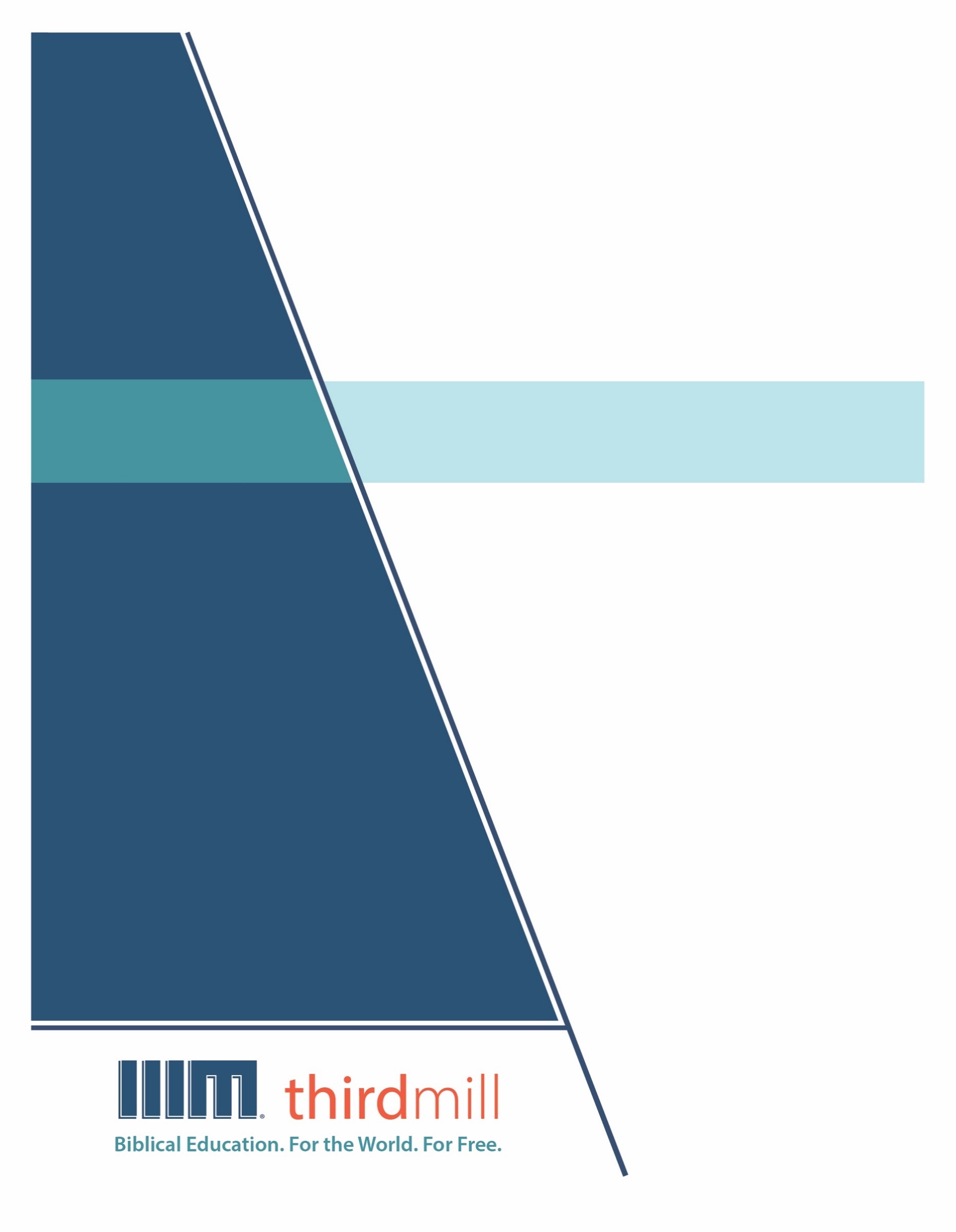 © 2012 థర్డ్ మిలీనియం మినిస్ట్రీస్సర్వహక్కులు ప్రచురణకర్తలవే. ఈ ప్రచురణలోని ఏ భాగమైనను ఏ రూపములోనైనను లేదా ఏ సాధనము ద్వారానైనను ప్రచురణకర్తలైన, థర్డ్ మిలీనియం మినిస్ట్రీస్, ఐఎన్సి, 316 లైవ్ ఓక్స్ బిఎల్విడి, కాసిల్ బెర్రీ, ఫ్లోరిడా 32707, నుంచి వ్రాతమూలకమైన అనుమతి పొందకుండా పునఃసమీలలో క్లుప్తంగా ఉల్లేఖింపబడుట, వ్యాఖ్యానించుట, లేదా పాండిత్యము సంపాదించు ఉద్దేశం కొరకు మినహాయిస్తే, పునఃర్ముద్రింపబడకూడదు.మరొక విధంగా సుచింపబడితే తప్ప ఇందులోని లేఖన ఉల్లేఖనములన్నియు తెలుగు OV వెర్షన్ నుండి తీసికొనబడినవి. కాపిరైట్ © ది బైబిల్ సొసైటీ అఫ్ ఇండియా.థర్డ్ మిలీనియం మినిస్ట్రీస్1997లో స్థాపింపబడిన థర్డ్ మిలీనియం పరిచర్యలు ఒక లాభాపేక్షలేని క్రైస్తవ వ్యవస్థగా లోకమునకు ఉచితముగా బైబిలు సంబంధమైన విద్యను సమకూర్చు నిమిత్తము ప్రతిష్టింపబడింది.బైబిలు విద్య. లోకము కొరకు. ఉచితముగా.వర్తమాన కాలములో హితమైన, లేఖనానుసారమైన క్రైస్తవ నాయకత్వ శిక్షణ కొరకు ఇతోధికంగా అధికమవుతున్న విశ్వవ్యాప్త అవసరతకు ప్రతిస్పందనగా, మేము తేలికగా ఉపయోగించడానికి వీలైన, దాతల పోషణతో, బహుముఖ ప్రసార మాధ్యమముల ద్వారా ప్రయోగింపబడగల వేదపాఠ అధ్యయన శాల పాఠ్య క్రమమును ఐదు ప్రధాన భాషలలో (ఇంగ్లీష్, స్పానిష్, రష్యన్, మాండరిన్ చైనీస్, మరియు అరబిక్) సిద్ధం చేస్తున్నాము మరియు ఇది అత్యావశ్యకమైయున్నవారికి, ప్రాథమికంగా సంప్రదాయిక విద్యనభ్యసించడానికి అందుబాటులేని, లేదా ఆర్థికంగా భరించలేని క్రైస్తవ నాయకులకు ఉచితంగా పంపిణీ చేస్తున్నాము. పాఠములన్నియు రచింపబడినవి, రూపొందింపబడినవి, మరియు సంస్థలోపలే సిద్ధంచేయబడుతున్నవి, మరియు శైలి మరియు నాణ్యతలో హిస్టరీ ఛానల్©లో ప్రసారమగువాటి వలెనున్నవి. క్రైస్తవ నాయకులకు శిక్షణ నిచ్చుటకు ఈ అసమానమైన, ఖర్చుకు తగిన ఫలితమునిచ్చు పద్ధతి చాలా కార్యసార్థకమైనదై యున్నదని ప్రపంచమందంతటను రుజువయ్యింది. విద్య మరియు సజీవ వ్యంగ్య చిత్రముల ఉపయోగములో ప్రయోజనపడు విశిష్టమైన వీడియో చిత్రముల ఉత్పత్తి విషయంలో మేము టెల్లి అవార్డ్స్ గెలుచుకున్నాము, మరియు మా పాఠ్య క్రమము ప్రస్తుతము 192 కంటే ఎక్కువ దేశాలలో ప్రయోగింపబడుతుంది. ధర్డ్ మిలీనియం పరిచర్యల యొక్క సాహిత్యం మొదలగు వస్తువులైన డీవీడీ, ముద్రణ, ఇంటర్నెట్, ఉపగ్రహ దూరదర్శిని ప్రసారములు, మరియు రేడియో మరియు దూరదర్శిని ప్రసారముల రూపంలో వాడబడుతున్నవి.ఈ పరిచర్యలను గూర్చి మరియు మీరు మాతో కలసి ఎలా పరిచర్య చేయవచ్చునో తెలిసికొనగోరుచున్నట్లయితే, అదనపు సమాచారం కొరకు http://thirdmill.org ను సందర్శించండి.విషయ సూచికఉపోద్ఘాతం	1నేపథ్యము	2కర్తృత్వము	2సాంప్రదాయిక దృక్పధములు	3విమర్శనాత్మక దృక్పధములు	4ఇవాంజెలికల్ దృక్పధములు	6తేది	8పరిస్థితులు	11రూపరచన	12నిర్మాణము మరియు విషయములు	14రాజరికమునకు సమూయేలు ఇచ్చిన పరిచయం (1 సమూయేలు 1-7)	15సౌలు యొక్క విఫలమైన రాజరికము (1 సమూయేలు 8-2 సమూయేలు 1)	17దావీదు యొక్క నిలిచియుండు రాజరికము (2 సమూయేలు 2-24)	20ముఖ్య ఉద్దేశ్యము	23క్రైస్తవ అనువర్తనము	31దైవిక నిబంధనలు	31రాజరికమునకు సమూయేలు ఇచ్చిన పరిచయం (1 సమూయేలు 1-7)	32సౌలు యొక్క విఫలమైన రాజరికము (1 సమూయేలు 8-2 సమూయేలు 1)	32దావీదు యొక్క నిలిచియుండు రాజరికము (2 సమూయేలు 2-24)	33దేవుని రాజ్యము	35ఆరంభము	39కొనసాగింపు	39నెరవేర్పు	40ముగింపు	40ఉపోద్ఘాతంగొప్పవైన మేలు కలిగించు కార్యములను చేయుటకు పూనుకొని చివరికి విఫలమైన నాయకులను ఏదో ఒక సమయములో మనమంతా చూసేయుంటాము. అలా జరిగినప్పుడు, భవిష్యత్తులో ఏమవుతుందా అని మనము ఆశ్చర్యపోతుంటాము. అనేక విధాలుగా, నేడు మనము 1 మరియు 2 సమూయేలు గ్రంథములు అని పిలచు పాత నిబంధన గ్రంథమును మొదటిగా పొందుకున్న ఇశ్రాయేలీయుల విషయములో ఇదే జరిగింది. దావీదు రాజు యొక్క రాజరిక వారసులు దేశమును భద్రపరచి దేవుని పరిపాలనను భూదిగంతముల వరకు వ్యాపింపజేస్తారు అని వారికి తెలుపబడింది. అయితే కాలము గడిచిన కొలది, దావీదు మరియు అతని కుటుంబము విఫలమైయ్యింది మరియు భవిష్యత్తులో ఏమి జరుగుతుందా అని ఇశ్రాయేలులో అనేకమంది ఆశ్చర్యపోయారు. దేవుని ఆత్మ చేత ప్రేరేపించబడి, దావీదు మరియు అతని వారసులు ఇశ్రాయేలునకు అనేక శోధనలను కలిగించారని సమూయేలు గ్రంథ రచయిత ఒప్పుకున్నాడు. అయితే అప్పటికీ దావీదు కుటుంబము ఇశ్రాయేలునకు గొప్ప ఆశీర్వాదములను తీసుకొని వస్తుంది అని మరియు దేవుని రాజ్యమును లోకమందంతటా వ్యాపింపజేస్తుంది అని ఏకకంఠముతో పునరుద్ఘాటించు విధముగా అతడు తన గ్రంథమును వ్రాశాడు.సమూయేలు గ్రంథము అను మన పాఠ్యక్రమములో ఇది మొదటి పాఠము, మరియు దీనికి “సమూయేలు గ్రంథము యొక్క పరిచయం” అను శీర్షికనిచ్చాము. ఈ పాఠంలో, దావీదు కుటుంబమునకు దేవుడు ఇచ్చిన వాగ్దానములయందు నిరీక్షణ యుంచుట కొనసాగించమని పురాతన ఇశ్రాయేలీయులకు మన గ్రంథము పిలుపునిచ్చిన విధానమును మనము చూద్దాము. మరియు దేవుని రాజ్యము యొక్క భవిష్యత్తును గూర్చి దావీదు యొక్క గొప్ప, పరిపూర్ణమైన నీతిగల కుమారుని మీద మన నిరీక్షణలన్నిటిని నిలుపునట్లు అది ఎలా ప్రోత్సహిస్తుందో చూద్దాము.మనము కొనసాగుటకు ముందు, నేడు క్రైస్తవులందరు బైబిలులోని ఈ భాగమును ఒక గ్రంథముగా కాక, రెండు గ్రంథములుగా చూస్తారు అని మనము గుర్తించాలి. కాబట్టి, సమూయేలు గ్రంథమును గూర్చి మాట్లాడుట ఆరంభములో కొంత వింతగా అనిపించవచ్చు. అయితే 1 మరియు 2 సమూయేలు గ్రంథములు వాస్తవానికి ఒకే గ్రంథమైయుండినవని మూడవ శతాబ్దమునకు చెందిన ఓరిగెన్ మరియు నాల్గవ శతాబ్దమునకు చెందిన జెరోం యొక్క రచనలు నిర్ధారిస్తాయి. సెప్టుజెంట్ అను పేరుగల పాత నిబంధన యొక్క పురాతన గ్రీకు అనువాదములో పురాతన ప్రతుల యొక్క పరిమితులకు అనుగుణంగా అది రెండు వేర్వేరు గ్రంథములుగా విభాగించబడియుండవచ్చు. నాకు తెలిసినంత వరకు, సమూయేలును రెండు గ్రంథములుగా ప్రచురించిన మొదటి హెబ్రీ గ్రంథము క్రీ.శ. 16వ శతాబ్దములో ప్రచురించబడియుంటుంది. ఈ కారణముల చేత, మనము పురాతన హెబ్రీ అచారమును ఉపయోగించి సమూయేలును గ్రంథము — గ్రంథములు అని కాదు — అని పిలుద్దాము. మనము కొన్ని విశేషమైన అధ్యాయములను మరియు వచనములను ప్రస్తావించునప్పుడు మాత్రమే 1 మరియు 2 సమూయేలు గ్రంథములు అని మన గ్రంథమును సంబోధిద్దాము.మన సమూయేలు గ్రంథ పరిచయము మూడు భాగములుగా విభాగించబడుతుంది. మొదటిగా, ఈ పుస్తకము యొక్క నేపథ్యమును మనము చూద్దాము. దీనిని ఎవరు మరియు ఎప్పుడు వ్రాశారు? రెండవదిగా, ఈ గ్రంథము యొక్క రూపరచనను చూద్దాము. సమూయేలు గ్రంథము ఎలా మరియు ఎందుకు వ్రాయబడింది? మూడవదిగా, ఈ గ్రంథము యొక్క క్రైస్తవ అనువర్తనమును పరిగణిద్దాము. ఈ గ్రంథము నేడు మనకు ఏమి నేర్పిస్తుంది? సమూయేలు గ్రంథమును అర్థము చేసుకొనుటకు ప్రాముఖ్యమైన కొన్ని నేపథ్య విషయములను చూస్తూ ఆరంభిద్దాము.నేపథ్యముమన గ్రంథము యొక్క నేపథ్యములోని మూడు లక్షణముల మీద మనము దృష్టి పెడదాము: దీని కర్తృత్వము, వ్రాయబడిన తేది, ఆ కాలమందు దేవుని ప్రజల యొక్క పరిస్థితులు. ముందుగా సమూయేలు గ్రంథము యొక్క గ్రంథకర్తృత్వమును చూద్దాము.కర్తృత్వముక్రీస్తు, ఆయన మొదటి శతాబ్దపు అపొస్తలులు మరియు ప్రవక్తల యొక్క సాక్ష్యమును అనుసరిస్తూ, సమూయేలు గ్రంథము పరిశుద్ధాత్మ ద్వారా ప్రేరేపించబడింది అని క్రైస్తవులు సరిగానే నమ్ముతారు. కాబట్టి, దీనిని ఎవరు వ్రాసినా సరే, లేఖనములోని ఈ భాగము యుగములుగా దేవుని ప్రజలందరి మీద దైవిక అధికారమును కలిగియున్నది. అయితే అదే సమయములో, పరిశుద్ధాత్మ ఈ గ్రంథమును వ్రాయుటకు ఒక మానవుని ప్రేరేపించాడు కాబట్టి, తమ దినములలో వారు మరియు ఇతర పురాతన ఇశ్రాయేలీయులు ఎదుర్కొనిన పరిస్థితులను గూర్చి ఈ గ్రంథము మాట్లాడుతుంది. ఈ మానవ రచయితను గూర్చి మనము ఎంత ఎక్కువగా అర్థము చేసుకోగలిగితే, సమూయేలు గ్రంథమును దేవుడు ఎందుకు ఇచ్చాడో, మరియు దానిని నేడు మన జీవితములకు ఎలా అనువర్తించుకోవాలని ఆయన కోరుచున్నాడో అంత ఎక్కువగా అర్థము చేసుకుంటాము.సమూయేలు గ్రంథము యొక్క కర్తృత్వమును చూచుటకు, మనము పురాతన సాంప్రదాయిక దృక్పధములను చూస్తూ ఆరంభిద్దాము. తరువాత, మనము ఆధునిక విమర్శనాత్మక దృక్పధములను క్రోడీకరిద్దాము. మరియు చివరిగా, ఈ పాఠంలో మనలను నడిపించగల అనేక ఈ మధ్యకాల ఇవాంజెలికల్ దృక్పధములను మనము చూద్దాము. ముందుగా మన గ్రంథకర్తృత్వమును గూర్చి సాంప్రదాయిక దృక్పధములను పరిగణిద్దాము.సాంప్రదాయిక దృక్పధములుసమూయేలు గ్రంథము యొక్క కర్తృత్వమును గూర్చి సాంప్రదాయిక పురాతన యూదా మరియు క్రైస్తవ ఆలోచన బాబిలోనియన్ తాల్ముడ్, అనగా సాంప్రదాయిక రాబ్బాయిల వ్యాఖ్యానములు మరియు బోధనల నివేదికలో ఇవ్వబడినది. అనేక పాత నిబంధన గ్రంథములను గూర్చిన ప్రశ్నోత్తరాల క్రమములో, ట్రాక్టటే బాబా బత్ర 14bలో, మనము ఈ మాటలను చదువుతాము:సమూయేలు తన పేరు కలిగిన గ్రంథమును, న్యాయాధిపతులు మరియు రూతు గ్రంథములను వ్రాశాడు.ఇక్కడ మనము చూస్తున్నట్లు, మన గ్రంథముతో పాటు, న్యాయాధిపతులు మరియు రూతు గ్రంథముల యొక్క రచయిత సమూయేలు అయ్యున్నాడని పురాతన రాబ్బాయిలు గుర్తించారు. ఈ దృష్టికోణము పాత నిబంధన గ్రంథములను ప్రాముఖ్యమైన ప్రవక్తలతో అనుబంధపరచు పురాతన యూదా మరియు క్రైస్తవ ఆచారమును ప్రతిబింబిస్తుంది.తాల్ముడ్ తెలిపిన విషయములను పురాతన కాలములలో ప్రజలు విరివిగా అంగీకరించినప్పటికీ, ఈ దృష్టికోణమునకు మద్దతు పలుకుటకు ఎలాంటి భావార్థక ఆధారము లేదు. ఇప్పుడు, 1 దిన. 29:29 వచనము “దీర్ఘదర్శి సమూయేలు మాటలు” అను ప్రతులను గూర్చి మాట్లాడుతుంది అని మనము ప్రస్తావించాలి. అయితే దినవృత్తాంతములు గ్రంథములో ప్రస్తావించబడిన “నాతాను మాటలు” మరియు “గాదు మాటలు” వలెనే ఈ వాక్య భాగము బైబిలులోని ప్రామాణిక గ్రంథములలో లేని సమూయేలు ప్రవచనములను గూర్చి మాట్లాడుతుండవచ్చు. 2 సమూయేలు గ్రంథములో నివేదించబడిన అనేక ఇతర సన్నివేశములకు ముందే, 1 సమూ. 25:1 సమూయేలు ప్రవక్త యొక్క మరణమును గూర్చి మాట్లాడుతుంది అని మనము ఎల్లప్పుడూ గుర్తుంచుకోవాలి. కాబట్టి, “సమూయేలు మాటల”లోని లేక, దీనిని పోలిన ఇతర గ్రంథములలోని కొన్ని సాహిత్యములు మన గ్రంథములో చేర్చబడియుండవచ్చు, మరియు మన గ్రంథమును ప్రవక్తయైన సమూయేలు గాక ఇతరులు వ్రాసియుండవచ్చు అను నిశ్చయతను మనము కలిగియుండవచ్చు.పాత నిబంధనలోని అనేక గ్రంథములు అనామధేయముగా ఉన్నాయి అనునది ఒక ఆసక్తికరమైన విషయము. 1 మరియు 2 సమూయేలు గ్రంథముల విషయములో కూడా ఇదే వాస్తవమైయున్నది. దీని రచయిత ఎవరో మనకు నిజముగా తెలియదు. సమూయేలు, నాతాను మరియు గాదులు తమ ప్రవచన పరిచర్యను గూర్చి కొన్ని వ్రాతపూర్వక నివేదికలను ఇచ్చారు అని 1 దిన. 29:29లో మనకు ఒక ఆధారము ఇవ్వబడింది. కాబట్టి, గ్రంథము చివరి రూపములో అమర్చిన వారు ఎవరైనా సరే, వారు సమూయేలు వద్ద నుండి వచ్చినవాటితో సహా వాస్తవిక మూల సాహిత్యములను పొందుకున్నారు. అయితే 1 సమూయేలు 25వ అధ్యాయము వచ్చే సరికి అతడు మరణించాడు కాబట్టి, అతని పేరు ఉన్న రెండు గ్రంథములను అతడు పూర్తి చేయలేదు అని స్పష్టమవుతుంది.— డా. హెర్బర్ట్ డి. వార్డ్మన దినములలో, సమూయేలు గ్రంథకర్తృత్వము విషయములో పురాతన సాంప్రదాయిక దృక్పధములను ఉద్ఘాటించువారిని కనుగొనుట కష్టమైయున్నది. బదులుగా, ఈ విషయములో అనేకమంది వ్యాఖ్యానకర్తలు విమర్శనాత్మక దృక్పధములను ప్రతిపాదించారు — ఇవి లేఖనముల యొక్క సంపూర్ణ అధికారమును వ్యతిరేకించిన ఆధునిక పండితులు కలిగియున్న అభిప్రాయములు.విమర్శనాత్మక దృక్పధములుమనము ఇతర పాఠ్యక్రమములలో చర్చించినట్లు, అత్యంత ఆధునిక విమర్శనాత్మక అనువాదకులు మార్టిన్ నాత్ యొక్క దృక్పధముల ద్వారా లోతుగా ప్రభావితము చేయబడ్డారు. నాత్ వ్రాసిన పుస్తకమైన ది డ్యూటిరోనోమిస్టిక్ హిస్టరీ 1943లో జర్మన్ భాషలో ప్రచురించబడింది. దానిలో నాత్, ద్వితీయోపదేశకాండము, యెహోషువ, న్యాయాధిపతులు, సమూయేలు మరియు రాజుల గ్రంథములు, రూతు గ్రంథముతో సహా ఒక శాస్త్రి ద్వారా లేక శాస్త్రుల గుంపు ద్వారా ఏక కార్యముగా పూర్తిచేయబడిందని వ్రాయబడియుంది. నాత్ ఈ శాస్త్రిని లేక శాస్త్రులను “ది డ్యూటిరోనోమిస్ట్” అని పిలుస్తాడు. అతని అభిప్రాయము ప్రకారం, డ్యూటిరోనోమిస్ట్ ఈ గ్రంథములను బబులోను చెర కాలములో సంకలనం చేశాడు. మరియు అతని డ్యూటిరోనోమిస్టిక్ చరిత్ర అంతా ఒక ముఖ్య ఉద్దేశ్యము కలిగియున్నది. ఉత్తర రాజ్యమైన ఇశ్రాయేలు మీదికి మరియు దక్షిణ రాజ్యమైన యూదా మీదికి వచ్చిన చెర అను తీర్పు అర్హమైనదే అని చూపుటకు ఇది వ్రాయబడింది.ఈ పాత నిబంధన గ్రంథముల యొక్క పదములు, రచనా శైలి మరియు వేదాంతశాస్త్ర దృక్పధముల మధ్య పోలికలు ఉన్నాయి అను విషయమును తిరస్కరించుట కష్టమే అవుతుంది. కాబట్టి, చాలా వరకు, విమర్శనాత్మక పండితులు నాత్ యొక్క కేంద్ర దృక్పధములను ఉద్ఘాటించారు. అయితే, ఈ మధ్య కాలములో, అనేకమంది విమర్శనాత్మక పండితులు నాత్ యొక్క దృక్పధములలో కొన్ని మార్పుచేర్పులు చేశారు. అన్నిటి కంటే ముఖ్యముగా, డ్యూటిరోనోమిస్టిక్ చరిత్రలో ప్రతి వ్యక్తిగత గ్రంథము యొక్క విభిన్నమైన లక్షణములను పరిగణించుటలో నాత్ విఫలమైయ్యాడని వారు సరిగానే వాదించారు.సమూయేలు గ్రంథములో అనేక గుర్తించదగిన, ముందుగానే-ఉనికిలో ఉన్న సాహిత్య మూలములు ఉన్నాయని నాత్ మరియు ఇతర విమర్శనాత్మక వ్యాఖ్యానకర్తలు వాదించారు అని కూడా మనము ప్రస్తావించాలి. ఉదాహరణకు, 1 సమూయేలు 1-3లో ఏలీ మరియు సమూయేలును గూర్చి ఉన్న కథనములకు భిన్నమైన మూలములు ఉన్నాయని కొందరు వాదించారు. 1 సమూయేలు 4-6లో నిబంధన మందసమును గూర్చి ఇవ్వబడిన వృత్తాంతముల నుండి ఒక స్వతంత్రమైన మందసమును గూర్చిన కథనమును నిర్మించవచ్చని కొందరు వాదించారు. మరికొంతమంది 2 సమూయేలు 6వ అధ్యాయమునకు కూడా ఇదే మూలమును ఆపాదించారు. సమూయేలు గ్రంథమును చివరిగా సంకలనం చేసిన వ్యక్తి 1 సమూయేలు 7-15 అధ్యాయములను ముందుగానే ఉనికిలో ఉన్న రాజరికమునకు మద్దతునిచ్చు మరియు వ్యతిరేకముగా ఉన్న కథనములలో నుండి వ్రాశాడని అనేకమంది వ్యాఖ్యానకర్తలు వాదించారు. అనేక వారసత్వ వృత్తాంతములు 2 సమూయేలు 9-20 మరియు 1 రాజులు 1, 2లో కనిపిస్తాయని ఇతర విమర్శనాత్మక పండితులు ఉద్ఘాటించారు. ఈ అభిప్రాయం ప్రకారం, దావీదు యొక్క ఇతర కుమారులు గాక, సొలొమోను ఇశ్రాయేలు దేశమునకు రాజు ఎందుకు అయ్యాడో ఈ మూలము వివరిస్తుంది.ఇవి లేక ఇతర ఊహాత్మక మూలములు ఉనికిలో ఉండుట సాధ్యమే అయినప్పటికీ, అవి ఉన్నాయను నిశ్చయతను మాత్రం మనము కలిగియుండలేము. మరియు ఈ విషయములను గట్టిగా పట్టుకొనియుండుట మన గ్రంథమును తీవ్రముగా అపార్థము చేసుకొనుటకు దారితీసింది. చాలాసార్లు ఈ దృక్కోణములు ఇశ్రాయేలు విశ్వాసము యొక్క పురోగమనమును గూర్చి లేఖనములకు భిన్నముగా ఉన్న నమ్మకములను ప్రతిబింబించాయి. దీని కంటే ఎక్కువగా, లేఖనము యొక్క ప్రామాణికతలో సమూయేలు గ్రంథము నేడు ఐక్యముగా కనబడు విధముగా దానిని అనువదించుట నుండి వారు వైదొలిగారు.కాబట్టి, పండితులు రాజుల దృష్ట్యా ద్వితీయోపదేశకాండమును చూచి, దానిలో ఏదో కనుగొనుటకు ప్రయత్నించారు. ద్వితీయోపదేశకాండములో ఉపయోగించబడిన అనేక పదములు యెహోషువ, న్యాయాధిపతులు, సమూయేలు మరియు రాజులు గ్రంథములలో మరలా ఉపయోగించబడినట్లు వారు కనుగొన్నారు. భాష, పదములు, ఆలోచనల ఖజానా, రూపకములు మరియు పదముల యొక్క పెద్ద నిధి ఉన్నది మరియు అవి ఈ గ్రంథములలో మరలా మరలా ఉపయోగించబడినవి. అలా నిజముగానే జరుగుతుంది. అయితే ప్రశ్న ఏమిటంటే, దీనిని మనము ఎలా వివరిస్తాము? ... లేఖన భాగములు వాటిని గూర్చి అవి బోధించుకొను విషయములకు కట్టుబడియుండు సాహిత్యమును చూచుటకు ఒక మార్గము ఏమనగా, ఈ సాహిత్యమును చూసి ద్వితీయోపదేశకాండమును, మరియు ఇతర రచనలను మోషే వ్రాశాడు అని ఆ గ్రంథము చెబుతుంది కాబట్టి, అవన్నీ మోషే యొక్క ప్రాముఖ్యతను ఉద్ఘాటిస్తాయని చెప్పుట అయ్యున్నది. కాబట్టి, ద్వితీయోపదేశకాండములో మోషే ఈ భాషను ఉపయోగించుటను మనము చూసినప్పుడు మనము ఆశ్చర్యపోవలసిన అవసరం లేదని నా అభిప్రాయం, ఎందుకంటే మోషే తరువాత వచ్చిన రచయితలు ద్వితీయోపదేశకాండములో నుండి వారు నేర్చుకొను భాషను మరియు ఆలోచనలను ఉపయోగించారని, ముఖ్యముగా ద్వితీయోపదేశకాండములో నాటబడియున్న “అద్దము”ను ఉపయోగించి లోకమును వర్ణించారని మనము చెప్పవచ్చు. కాబట్టి, నేను ఈ సాహిత్యమును ఇదే విధంగా వివరిస్తాను. డ్యూటిరోనోమిస్టిక్ ఊహాత్మక అభిప్రాయముల కంటే ద్వితీయోపదేశకాండములోని భాషను మరియు రూపకములను వర్ణించుటకు ఉన్నతమైన, మరింత బైబిలు ఆధారితమైన మార్గము ఉన్నదని నా ఆలోచన. మోషే ఒక ఉన్నతమైన ప్రభావమును చూపాడని, తరువాత బైబిలు రచయితలు అతడు విషయములను వర్ణించిన విధానము ద్వారా లోతుగా ప్రభావితము చేయబడిరి అని నా ఆలోచన.— డా. జేమ్స్ ఎమ్. హమిల్టన్ఇవాంజెలికల్ దృక్పధములుమనము కర్తృత్వము మీద మన అభిప్రాయములను వీలైనంత వరకు లేఖనముల యొక్క సాక్ష్యము మీద ఆధారపడి నిర్మిస్తాము అనునది ఇవాంజెలికల్ దృక్పధముల యొక్క ముఖ్య లక్షణమైయున్నది. అయితే సమూయేలు గ్రంథముగాని, పాత లేక క్రొత్త నిబంధనలలో ఏ ఇతర భాగముగాని, మన గ్రంథము యొక్క రచయితను గుర్తించవు. మన గ్రంథము అనామధేయముగా ఉన్నది. కాబట్టి, సమూయేలు గ్రంథమును ఎవరు వ్రాశారో మనము నిశ్చయముగా చెప్పలేము. అయినను, మన గ్రంథము యొక్క విషయములను మనము చూసినప్పుడు, దాని రచయితను గూర్చి మనము కనీసం రెండు ప్రాముఖ్యమైన మెళకువలను వివేచించగలము.మొదటి స్థానములో, సమూయేలు గ్రంథ రచయిత మూలములను సంకలనం చేసినవాడైయున్నాడని మనము గమనించాలి. అనగా అతడు కూర్చొని తన గ్రంథమును డి నోవో, లేక ఆరంభము నుండి వ్రాయలేదు. బదులుగా, తన యొద్ద ఉన్న సాహిత్యములను మరియు ఇతర వ్రాతపూర్వక మూలములను కళాత్మకముగా అల్లుట ద్వారా అతడు తన గ్రంథమును సంకలనం చేశాడు. ఇప్పుడు, ఇట్టి విషయములను గూర్చి విమర్శనాత్మక పండితుల యొక్క అత్యంత ఊహాత్మకమైన అభిప్రాయములను నివారించునట్లు మనము జాగ్రత్తపడాలి. అయితే రాజులు మరియు దినవృత్తాంతములు వంటి బైబిలులోని ఇతర చారిత్రిక గ్రంథములు తరచుగా వాటి రచయితలు సంప్రదించిన వ్రాతపూర్వక నివేదికలను ఉపయోగిస్తాయని మనకు తెలుసు. మన రచయిత విషయములో కూడా ఇదే నిజమైయున్నది.కనీసం, 2 సమూయేలు 1:18 స్పష్టముగా ఇంతకు ముందు వ్రాయబడియున్న “యాషారు గ్రంథమును” లేక ప్రతుని గూర్చి ప్రస్తావిస్తుంది. యెహోషువ 10:13 కూడా ఇదే మూలమును ప్రస్తావిస్తుంది. అంతేగాక, 2 సమూయేలు 22 మరియు కీర్తనలు 18 మధ్య ఉన్న పోలికలు, మన రచయిత “రాజైన దావీదు యొక్క ఆస్థానములోని కీర్తనలలో” ఒక సుపరిచితమైన దానిని చేర్చాడని బలముగా సూచిస్తుంది. అంతేగాక, 2 సమూయేలు గ్రంథము 23:1-7ను పరిచయం చేయు “దావీదు రచించిన చివరి మాటలు ఇవే” అను శీర్షిక మన రచయిత ముందుగానే ఉనికిలో ఉన్న దావీదు ఆస్థానమునకు చెందిన అధికారిక నివేదికలను ఉపయోగించాడు అని సూచిస్తుంది. అనేక ఇతర బైబిలు రచయితల వలె, సమూయేలు గ్రంథ రచయిత కూడా తన గ్రంథమును సంకలనం చేయుచుండగా అప్పటికే ఉనికిలో ఉండిన మూలములను ఉపయోగించాడు అని ఈ ఉదాహరణలు సూచించుచున్నాయి.మన రచయిత అనేక మూలములలో నుండి సంకలనం చేశాడు అని తెలుసుకొనుట ప్రాముఖ్యమైయున్నది, ఎందుకంటే ఇది సమూయేలు గ్రంథము యొక్క వ్యాఖ్యానమును అనేక విధాలుగా ప్రభావితము చేస్తుంది. ఉదాహరణకు, సమూయేలు గ్రంథము యొక్క అనేక సాహిత్య లక్షణములను అర్థము చేసుకొనుటకు ఇది సహాయము చేస్తుంది. మన గ్రంథమును మనము అధ్యయనం చేస్తున్నప్పుడు, పలు వాక్యభాగములు పలు విధములైన సాహిత్య లక్షణములు కలిగియున్నాయను విషయమును తిరస్కరించుట కష్టమవుతుంది. వీటిలో కనీసం కొన్ని సాహిత్య లక్షణముల వ్యత్యాసములు మన రచయుత పలు మూలములను ఉపయోగించుటలో నుండి వెలువడినాయి. దీనిని మించి, మన గ్రంథము యొక్క కథాంశములు మనము కోరు విధముగా కొనసాగకపోవుటను అతని మూలముల యొక్క ఉపయోగము వివరిస్తుంది. కొన్నిసార్లు, మన గ్రంథము పొంతనలేకుండా ఉన్నట్లు అనిపిస్తుంది. కొన్ని సందర్భములలో మన గ్రంథము కొన్ని విషయములను పునరావృతము చేయు విషయమును అర్థము చేసుకొనుటలో కూడా మూలముల యొక్క ఉపయోగము సహాయపడుతుంది.అంతేగాక, వ్రాతపూర్వక మూలముల మీద మన రచయిత ఆధారపడుట కూడా మన గ్రంథములో కనిపించు కొన్ని తాత్కాలిక సంబోధనలను స్పష్టము చేయుటలో సహాయపడుతుంది. కనీసం ఏడు సందర్భాలలో, కొన్ని సందర్భములు “నేటి వరకు” కూడా కొనసాగుచున్నాయని సమూయేలు గ్రంథము ప్రస్తావిస్తుంది. ఇతర పాఠ్యక్రమములలో మనము చూసినట్లు, ఇదే వ్యక్తీకరణ ద్వితీయోపదేశకాండము, యెహోషువ, న్యాయాధిపతులు మరియు రాజులు గ్రంథములలో కూడా కనిపిస్తుంది. మరియు వీటిలో కొన్ని సందర్భాలలో, ఉదాహరణకు 1 రాజులు 8:8లో, “నేటి వరకు” అను వ్యక్తీకరణము గ్రంథము యొక్క అంతిమ సంకలన కాలమునకు బదులుగా స్పష్టముగా మునుపటి మూలముల కాలమును సూచిస్తుంది. ఇవి మరియు వీటిని పోలిన ఇతర కారణముల వలన, మనము సమూయేలు గ్రంథమును అధ్యయనం చేయుచుండగా, మన రచయిత మునుపు వ్రాయబడిన సాహిత్యములను సంపాదకీయము చేసి, తన గ్రంథములో చేర్చాడు అని కూడా మనము ఎల్లప్పుడూ మనస్సులో ఉంచుకోవాలి.సమూయేలు గ్రంథ రచయిత మూలములను సంకలనం చేశాడు అని గుర్తించుటతో పాటుగా, అతడు పురాతన ఇశ్రాయేలులో నాయకుడైయున్నాడు అను విషయమును గూర్చి కూడా మనము నిశ్చయతను కలిగియుండవచ్చు. మన రచయితకు లేఖనములు, యాషారు గ్రంథము మరియు రాజరిక ఆస్థానములోని నివేదికలు అందుబాటులో ఉండినవి కాబట్టి అతడు ఒక సామాన్యమైన వ్యక్తి కాదని మనము గ్రహించగలుగుతాము. పురాతన కాలములలో, ఇట్టి సాహిత్యములు కేవలం ఉన్నత స్థానములలో ఉన్న అధికారులకు మరియు లేవీయులకు మాత్రమే అందుబాటులో ఉండేవి. కాబట్టి, మన రచయిత తన దినములలో నిశ్చయముగా ఇశ్రాయేలు నాయకులలో ఒకరైయుండియుండవచ్చు లేక వారికి పరిచర్య చేసిన వ్యక్తియైయుండవచ్చు.సమూయేలు గ్రంథమును మనము విశదీకరించుచుండగా, మన రచయిత యొక్క సామాజిక స్థితి మనకు కొన్ని ప్రాముఖ్యమైన ఆకాంక్షలను కలిగిస్తుంది. ఉదాహరణకు, మన రచయిత ఇశ్రాయేలు నాయకుడైయుండి ఇశ్రాయేలులోని ఇతర నాయకుల కొరకు వ్రాశాడని వెంటనే స్పష్టమవుతుంది. ఒక సగటు ఇశ్రాయేలీయ వ్యక్తి తన గ్రంథమును చదువుటకు అతడు తన గ్రంథమును వ్రాయలేదు. పురాతన ఇశ్రాయేలులో సాహిత్యము ప్రచురించబడి విరివిగా పంచబడేది కాదు. ఒకవేళ సమూయేలు గ్రంథము యొక్క ప్రతులు విరివిగా అందుబాటులో ఉండినప్పటికీ, ఎక్కువశాతం ఇశ్రాయేలీయులు వాటిని చదివియుండేవారు కాదు. తన గ్రంథమును చదివి, విడమరచి, దానిలోని విషయములను సామాన్య ఇశ్రాయేలీయుల జీవితములకు అనువర్తించు బాధ్యత అధికారులకు, లేవీయులకు, పెద్దలకు మరియు ఇతర నాయకులకు ఇవ్వబడింది.అంతేగాక, మన నాయకుడు ఇతర నాయకుల కొరకు వ్రాశాడు అను వాస్తవము తన గ్రంథము యొక్క జాతీయ ఆసక్తిని మెచ్చుకొనుటలో సహాయపడుతుంది. ఇప్పుడు, నిశ్చయముగా సమూయేలు గ్రంథము సాధారణ పురుషులు, స్త్రీలు మరియు పిల్లలు అనుదినము ఎదుర్కొనిన సవాళ్లను గూర్చి కూడా మాట్లాడుతుంది. అయితే, ఇశ్రాయేలులో నాయకునిగా, మన రచయిత ప్రధానముగా ఇశ్రాయేలు అంతా ఎదుర్కొనుచుండిన జాతీయ రాజకీయ మరియు మతపరమైన విషయములను మనస్సులో ఉంచుకొని మాట్లాడాడు. మరియు తన గ్రంథము యొక్క వ్యాఖ్యానమును మనము ఇట్టి విషయముల మీద కేంద్రీకరించియుంచాలి.సమూయేలు గ్రంథము యొక్క కర్తృత్వమును మనము చూశాము కాబట్టి, దీని నేపథ్యములోని రెండవ విషయమును ఇప్పుడు మనము చూడాలి: ఈ గ్రంథము చివరిగా సంకలనం చేయబడిన తేది. సమూయేలు గ్రంథము ఎప్పుడు వ్రాయబడింది?తేదిసమూయేలు గ్రంథము యొక్క కర్తృత్వము కొరకు వ్యాఖ్యానకర్తలు పలు చారిత్రిక కాలములను గుర్తించారు అని మనము ఇంతకు ముందే చూశాము. పురాతన యూదులు మరియు క్రైస్తవులు మన గ్రంథము యొక్క తేదిని, అది నివేదించు సన్నివేశములకు దగ్గరగా ఉన్న కాలమునకు, సుమారుగా క్రీ.పూ. 10వ శతాబ్దమునకు ఆపాదిస్తారు. భిన్నముగా, మన గ్రంథము బబులోను చెర కాలములో దాని యొక్క చివరి దశకు చేరుకున్నది అని అనేకమంది విమర్శనాత్మక పండితులు వాదిస్తారు. ఇప్పుడు, సమూయేలు గ్రంథము ఎప్పుడు పూర్తి చేయబడినదో ఖచ్చితముగా గుర్తించుట సాధ్యము కాదు. అయితే, అనేక పాత నిబంధన గ్రంథముల వలెనే, మన రచయిత ఈ గ్రంథమును పూర్తిచేసిన ఆరంభ తేదిలను మరియు చివరి తేదిలను మనము స్థాపించవచ్చు.సమూయేలు గ్రంథము వ్రాయబడిన చివరి సాధ్యమైన తేదిని చూస్తూ ఆరంభిద్దాము. ఇశ్రాయేలు యొక్క ప్రాధమిక చరిత్రలో దీని యొక్క స్థానమును గుర్తించుట ఈ కాల వ్యవధిని నిర్థారించుటకు ఉత్తమమైన మార్గమైయున్నది. ఇది రూతు గ్రంథము మినహా ఆదికాండము నుండి రాజుల గ్రంథముల వరకు వ్రాయబడియున్న చారిత్రిక నివేదిక అయ్యున్నది. ఈ గ్రంథములన్నీ కలసి, ఒక ముడిపడియున్న గొలుసును తయారు చేస్తాయి, మరియు ప్రతి గ్రంథము మునుపటి గ్రంథము ముగించబడిన చోటు నుండి ఆరంభమవుతుంది.మొదటి ఐదు గ్రంథములు — అనగా ఆదికాండము, నిర్గమకాండము, లేవీయకాండము, సంఖ్యాకాండము మరియు ద్వితీయోపదేశకాండము — మోషే కాలములో నుండి వెలువడినవి మరియు ప్రాధమిక చరిత్ర అను గొలుసులో ఆరంభ లింకులను రూపొందిస్తాయి. మిగిలిన గ్రంథములు — అనగా యెహోషువ, న్యాయాధిపతులు, సమూయేలు మరియు రాజులు — ఈ చరిత్రలోని తరువాత డ్యూటిరోనోమిస్టిక్ భాగమును రూపొందిస్తాయి. ఈ గ్రంథములు ద్వితీయోపదేశకాండములోని వేదాంతశాస్త్ర దృక్పధముల మీద ఎక్కువగా ఆధారపడతాయి. యెహోషువ మోషే మరణముతో ఆరంభించి యెహోషువ మరణము వరకు కొనసాగుతుంది. న్యాయాధిపతుల గ్రంథము యెహోషువ మరణము తరువాత మనలను ముందుకు నడిపిస్తుంది. సమూయేలు గ్రంథము ఇశ్రాయేలు యొక్క చివరి న్యాయాధిపతియైన సమూయేలు యొక్క ఎదుగుదలతో ఆరంభమై దావీదు పరిపాలనతో ముగించబడుతుంది. రాజుల గ్రంథము సమూయేలు గ్రంథము ముగించబడిన దగ్గర నుండి మొదలై, దావీదు మరణముతో ఆరంభమై బబులోను చెరతో ముగుస్తుంది. ఇప్పుడు, మనము సమూయేలును రాజుల గ్రంథము యొక్క ఆరంభముతో పోల్చినప్పుడు, ఒక విషయము స్పష్టమవుతుంది: దావీదు జీవితమును గూర్చి సమూయేలు గ్రంథములో నమోదు చేయబడింది కాబట్టి రాజుల గ్రంథ రచయితకు దానిని గూర్చి తెలుసు. కాబట్టి సమూయేలు గ్రంథము రాజుల గ్రంథము వ్రాయబడుట ఆరంభమగుటకు ముందే పూర్తిచేయబడియుండాలని ఈ విషయము బలముగా సూచిస్తుంది.రాజుల గ్రంథము ఎప్పుడు వ్రాయబడినదో మనము కొంత నిశ్చయతతో చెప్పవచ్చు కాబట్టి ఈ పరిశీలన ప్రాముఖ్యమైనదిగా ఉన్నది. అది 2 రాజులు 25:27-30లో దావీదు రాజరిక వారసుడైన, యెహోయాకీను క్రీ.పూ. 561లో బబులోను చెరసాల నుండి విడిపించబడుటతో ముగుస్తుంది. అంతేగాక, క్రీ.పూ. 538లో ఇశ్రాయేలు బబులోను చెరలో నుండి తిరిగివచ్చుటను రాజుల గ్రంథము నమోదు చేయదు. ఈ కారణముల చేత, రాజుల గ్రంథము క్రీ.పూ. 561 నుండి క్రీ.పూ. 538 మధ్య కాలములో వ్రాయబడింది అను నిశ్చయతను మనము కలిగియుండవచ్చు. మరియు సమూయేలు గ్రంథము రాజుల గ్రంథము కంటే ముందే పూర్తిచేయబడింది కాబట్టి, సమూయేలు గ్రంథము వ్రాయబడిన చివరి తేది బబులోను చెర ముగింపుకు ముందు క్రీ.పూ. 538 అయ్యుండవచ్చు అని మనము నిర్థారించవచ్చు.1 మరియు 2 సమూయేలు గ్రంథములు ఎప్పుడు వ్రాయబడినవో మరియు అవి ఎప్పుడు వాటి యొక్క చివరి దశకు చేరుకున్నవో ఖచ్చితముగా తెలుసుకొనుట కష్టమే అవుతుంది. అయితే 1 మరియు 2 సమూయేలు గ్రంథములను పాత నిబంధన అంతటి వెలుగులో మనము చూసినప్పుడు కొన్ని సూచనలు మనకు కనిపిస్తాయి, మరియు అవి ఆ గ్రంథము దాని ఆఖరి రూపమునకు చేరుకున్న చివరి తేదిని నిర్థారించుటలో సహాయపడతాయి. 1 దినవృత్తాంతములు గ్రంథమును మనము చూసినప్పడు, వాస్తవానికి అది 1 మరియు 2 సమూయేలు గ్రంథములలో నుండి అనేక విషయములను ఉపయోగిస్తుంది మరియు దానిని గూర్చిన జ్ఞానమును వ్యక్తపరుస్తుంది. 1 దినవృత్తాంతములు మరియు 2 దినవృత్తాంతములు గ్రంథములు చెర తరువాత కాలములో, చెరగొనిపోబడినవారు యెరూషలేముకు తిరిగివచ్చిన తరువాత వ్రాయబడినవి కాబట్టి, ఆ సమయానికి అది దాని యొక్క ఆఖరు స్థితికి చేరుకున్నది అని మనము నిశ్చయముగా చెప్పవచ్చు... అయితే 1 మరియు 2 సమూయేలు గ్రంథములలో ఉన్న పలు విషయములను గూర్చిన జ్ఞానము ఉన్నట్లు లేఖనమంతటా కొన్ని సూచనలను కూడా మనము చూస్తాము. 89వ కీర్తనలో దావీదు నిబంధనను గూర్చిన జ్ఞానము ప్రతిబింబించబడింది... కాబట్టి, 1 మరియు 2 సమూయేలు గ్రంథములలో కనిపించు పరంపరలను గూర్చిన జ్ఞానము చెరకు ముందు, చెర కాలము మరియు చెర-తరువాత కాలములలో జరిగిన సన్నివేశములను గూర్చిన అవగాహనను కనుపరుస్తుంది. అయితే ఈ గ్రంథము యొక్క చివరి రూపము ఎప్పుడు వచ్చింది అని విషయములో, అది చెర తరువాత కాలములో ఉనికిలోనికి వచ్చింది అని మాత్రం మనము చెప్పగలము.— ఆండ్రూ అబెర్నెతి, Ph.D.బబులోను చెరకు సంబంధించిన ఈ చివరి సాధ్యమైన తేదిని మనస్సులో ఉంచుకొని, సమూయేలు గ్రంథము సంకలనం చేయబడిన ఆరంభ తేదిని చూచుటకు మనము సిద్ధముగా ఉన్నాము. మనము చూడబోవుచున్నట్లు, రాజ్యములు విభజించబడిన కాలమునకు ముందు ఇది వ్రాయబడుట సాధ్యము కాదు అని సమూయేలు గ్రంథము యొక్క విషయములు సూచిస్తున్నాయి.క్రీ.పూ. 930లో యరొబాము I దావీదు కుటుంబమునకు విరోధముగా ఇశ్రాయేలులో ఉత్తర దిక్కున ఉన్న గోత్రములను రేపాడు అని లేఖనము మనకు తెలియజేస్తుంది. అతని తిరుగుబాటు ఉత్తర రాజ్యమైన ఇశ్రాయేలు — లేక అది చాలా సార్లు పిలువబడు విధముగా ఎఫ్రాయిము — మరియు దక్షిణ రాజ్యమైన యూదా యొక్క ఆవిర్భావమునకు కారణమైయ్యింది. మరియు అనేక సందర్భములలో, దేవుని ప్రజలు ఈ రెండు రాజ్యములుగా విభాగించబడిన విషయము అతనికి తెలుసు అని సమూయేలు గ్రంథ రచయిత సూచించాడు. ఉదాహరణకు, 1 సమూయేలు 11:8 “ఇశ్రాయేలువారు .... యుదావారు” మధ్య వ్యత్యాసమును చూపుతుంది. “ఇశ్రాయేలువారు మరియు యూదావారు దావీదును ప్రేమించిరి” అని 1 సమూయేలు 18:16 వ్యాఖ్యానిస్తుంది. అదే విధముగా, దావీదు “ఇశ్రాయేలు మరియు యూదా వారందరిని పాలించాడు” అని 2 సమూయేలు 5:5లో మనము చదువుతాము. 2 సమూయేలు 12:8లో, దావీదుకు “ఇశ్రాయేలును మరియు యూదాను” ఇచ్చానని దేవుడు సెలవిచ్చాడు. సౌలు “ఇశ్రాయేలు మరియు యూదా కొరకు కలిగియున్న రోషమును” గూర్చి 2 సమూయేలు 21:2 ప్రస్తావిస్తుంది. మరియు 2 సమూయేలు 24:1లో గోత్రములన్ని “ఇశ్రాయేలు మరియు యూదా” అని వివరించబడినట్లు మనము చూస్తాము. క్రీ.పూ. 930లో ఇశ్రాయేలు మరియు యూదా విభాగించబడినంత వరకు సమూయేలు గ్రంథ రచయిత తన గ్రంథమును వ్రాసియుండకపోవచ్చని ఇశ్రాయేలు మరియు యూదాకు మధ్య మరలా మరలా చూపబడిన ఈ వ్యత్యాసము సూచిస్తుంది.ఈ విషయములన్నిటిని మనము పరిగణించినప్పుడు, మన గ్రంథము సంకలనం చేయబడిన ఆరంభ తేది క్రీ.పూ. 930లో రాజ్యము విభాగించబడిన కాలమైయుండవచ్చని మనము చూడవచ్చు. మరియు సాధ్యమైన చివరి తేది క్రీ.పూ. 538కి ముందు బబులోను చెర కాలమైయుండవచ్చు.ఇప్పటివరకు, మనము సమూయేలు గ్రంథము యొక్క కర్తృత్వమును మరియు తేదిని పరిగణించాము. ఇప్పుడు, దీని నేపథ్యములోని మరొక లక్షణమును మనము చూద్దాము: మన గ్రంథము వ్రాయబడినప్పుడు దేవుని ప్రజలు ఎదుర్కొనిన పరిస్థితులు.పరిస్థితులులేఖనములు అందుబాటులో ఉండిన నాయకునిగా, అతడు మరియు అతని శ్రోతలు ఎదుర్కొనిన పరిస్థితులు వారి విశ్వాసమునకు గొప్ప ఆటంకమును కలిగించాయి అని సమూయేలు గ్రంథ రచయితకు బాగా తెలుసు. ఒకవైపున, అతనికి వారి చరిత్ర తెలుసు. దేవుడు ఆయనకు సేవచేస్తూ భూమిని నింపమని ఆదాము హవ్వలకు, మరియు తరువాత నోవహుకు ఆజ్ఞాపించాడు. ఈ సార్వత్రిక బాధ్యతను నెరవేర్చుటలో నాయకత్వము వహించుటకు దేవుడు అబ్రాహామును మరియు అతని వారసులను పిలిచాడు. అంతేగాక, తన ప్రజలను ఐక్యపరచి దేవుని రాజ్యము భూమియందంతటా వ్యాపించు విధముగా వాగ్దాన భూమిలోనికి వారిని చేర్చమని దేవుడు మోషేను నియమించాడు. అంతేగాక, వారి ఉద్దేశ్యమును నెరవేర్చుటలో వారికి నాయకత్వము వహించుటకు గాను దావీదు కుటుంబమును దేవుడు ఇశ్రాయేలు మీద శాశ్వతమైన రాజవంశముగా స్థిరపరచాడు.అయితే మరొక వైపున, సమూయేలు గ్రంథ రచయిత తన గ్రంథమును వ్రాసినప్పుడు, దేవుని ప్రజలు ఎదుర్కొనిన పరిస్థితులు వారు దావీదు కుటుంబము మీద కలిగియుండిన నిరీక్షణలకు పొంతన లేకుండా ఉండినవి. ఖచ్చితముగా, రాజ్యము విభజించబడిన కాలములోను మరియు బబులోను చెర కాలములోను ఇశ్రాయేలు యొక్క దయనీయమైన స్థితిని బట్టి ప్రజలు అనేక నెపములను మోపేవారు. అయితే లేఖనములు నెపమంతటిని దావీదు కుటుంబము యొక్క పాపముల మీద, ముఖ్యముగా దాని విగ్రహారాధన మరియు దేవునికి నమ్మకముగా ఉండుటలో విఫలమగుట మీద మోపుతాయి. 1 రాజులు 11:29-40 మరియు 12:1-24 వంటి వాక్యభాగములు, రాజ్యము విభాగించబడుటకు దావీదు కుటుంబమును బాధ్యులుగా చేస్తాయి. మరియు బబులోను చెర కూడా దావీదు కుటుంబము విఫలమగుట వలన కలిగింది అని 2 రాజులు 20:12-19 మరియు 21:10-15 వంటి వాక్యభాగములు సూచిస్తాయి.దావీదు కుటుంబము యొక్క వైఫల్యములు దేవుని ప్రజల యొక్క విశ్వాసమును లోతుగా కదిలించివేశాయి. దేవుని తీర్పులు వారి నిరీక్షణలను అణగద్రొక్కుతుండగా, వారు దావీదు కుటుంబము మీద నమ్మకమును కలిగియుండుట ఎలా కొనసాగించగలరు అని ఆశ్చర్యపోయారు. దావీదు వారసుల నుండి దేవుడు ముఖము చాటు చేసుకొని యుండవచ్చు. వారు పూర్తిగా తప్పు అయ్యుండవచ్చు. ఇట్టి కలతచెందించు పరిస్థితులలో తన గ్రంథమును వ్రాయుటకు దేవుడు సమూయేలు గ్రంథ రచయితను పిలిచాడు. దావీదు కుటుంబములో ఇశ్రాయేలు యొక్క నిరీక్షణను నూతనపరచుటకు అతడు తన గ్రంథమును వ్రాశాడు.ఇప్పటి వరకు మనము సమూయేలు గ్రంథము యొక్క నేపథ్యమును చూశాము కాబట్టి, మన పాఠములోని రెండవ ప్రధానమైన అంశమును చూచుటకు మనము సిద్ధముగా ఉన్నాము: మన గ్రంథము యొక్క రూపరచన. సమూయేలు గ్రంథ రచయిత తన గ్రంథమును ఎలా రూపొందించాడు? అతడు మరియు అతని వాస్తవిక శ్రోతలు ఎదుర్కొనిన పరిస్థితులతో మాట్లాడు విధముగా అతడు తన గ్రంథములోని విషయములను ఎలా అమర్చాడు? మరియు దేవుని ప్రజలకు తన గ్రంథము ఏ విధమైన నిరీక్షణను అందించింది?రూపరచనసమూయేలు గ్రంథము యొక్క రూపరచనను మనము చూచుచుండగా, మన రచయిత రెండు లోకముల మధ్య నిలువబడ్డాడని మనము గుర్తుంచుకోవాలి. తాను వర్ణించిన సన్నివేశములు జరిగిన లోకము మరియు తాను, తన వాస్తవిక శ్రోతలు జీవించిన లోకము. గతంలో జరిగిన విషయములను గూర్చి నిజమైన కథనమును ఇచ్చుటకు అతడు తననుతాను సమర్పించుకున్నాడు. అయితే తన దినములలో నివసించుచుండిన ఇశ్రాయేలు ప్రజలను ఉద్దేశించు విధముగా గతమును గూర్చి వ్రాయుటకు అతడు తనను తాను సమర్పించుకున్నాడు. దురదృష్టవశాత్తు, ఇవాంజెలికల్ వ్యాఖ్యానకర్తలు సమూయేలు గ్రంథమును ఉపయోగించునప్పుడు ఈ వ్యత్యాసమును చూపుటలో విఫలమవుతారు. కాబట్టి, మనము ముందుకు కొనసాగుటకు ముందు, ఈ రెండు విషయములు మన గ్రంథము యొక్క రూపరచన మీద చూపిన ప్రభావమును చూచుటకు మనము కొంత సమయమును కేటాయించాలి.ఒక వైపున, పరిశుద్ధాత్మ ప్రేరణలో, తాను గ్రంథమును వ్రాయుటకు చాలా కాలం క్రితం జరిగిన సన్నివేశముల యొక్క నిజమైన కథనమును తన శ్రోతలకు ఇచ్చుటకు సమూయేలు గ్రంథ రచయిత నిర్ధారించుకున్నాడు. అతడు “ఆ లోకము” అని మనము పిలచు దానిని గూర్చి, అనగా తన గ్రంథములో నమోదు చేయబడిన చారిత్రిక సన్నివేశములు జరిగిన లొకమును గూర్చి వ్రాశాడు. 1 సమూయేలు 1:1-28లో ఉన్న సమూయేలు జననము అతడు నమోదుచేసిన మొదటి సన్నివేశమైయున్నది. సమూయేలు సుమారుగా క్రీ.పూ. 1070లో జన్మించాడు అని బైబిలు మరియు పురావస్తుశాస్త్ర ఆధారములు సూచిస్తాయి.మరియు అతడు నమోదు చేసిన చివరి చారిత్రిక సన్నివేశము 2 సమూయేలు 23:1-7లో దావీదు పలికిన చివరి మాటలైయున్నవి. ఈ ఉపన్యాసము దావీదు పలికిన చివరి అధికారిక ప్రకటనలలో ఒకటైయుండవచ్చు, మరియు ఇది తను మరణించుటకు ముందు సుమారుగా క్రీ.పూ. 970లో ఇవ్వబడియుండవచ్చు. కాబట్టి, సుమారుగా క్రీ.పూ 1070 నుండి క్రీ.పూ. 970 వరకు ఉన్న ఒక శతాబ్ద కాలపు ఇశ్రాయేలు చరిత్రను గూర్చిన నివేదికను సమూయేలు గ్రంథము ఇస్తుంది.పాత నిబంధన కాలములలో దేవుని రాజ్యము యొక్క పురోగతిలో ఈ శతాబ్దము ఎంత ప్రాముఖ్యమైయున్నదో అంచనా వేయుట అంత కష్టమైన పనేమీ కాదు. ఇది ఇశ్రాయేలులో ఒక ప్రాముఖ్యమైన మార్పు జరిగిన కాలము. సమూయేలు జన్మించినప్పుడు, ఇశ్రాయేలు విఫలమగుచున్న న్యాయాధిపతులు మరియు లేవీయుల నాయకత్వములో దారితప్పిపోయినదిగా ఉన్నది. దావీదు తన చివరి మాటలను పలికిన నాటికి, దేవుడు దావీదును మరియు అతని వారసులను ఇశ్రాయేలు గోత్రములన్నిటి మీద పాలించుటకు శాశ్వత రాజవంశముగా స్థిరపరచాడు. ఇశ్రాయేలులో ఈ నాటకీయమైన మార్పులకు దారితీసిన కొన్ని కీలకమైన సన్నివేశములను వివరించుటకు సమూయేలు గ్రంథ రచయిత తన గ్రంథమును రూపొందించాడు.మనము ఇంతకు ముందే చెప్పినట్లు, సమూయేలు గ్రంథములో నమోదు చేయబడిన విషయములు మనము “ఆ లోకము” అని పిలచినదానిలో భాగమైయున్నవి. అయితే మరొక వైపున, తాను మరియు అతని వాస్తవిక శ్రోతలు నివసించిన కాలమును మరియు పరిస్థితులను ఉద్దేశించి మాట్లాడుటకు కూడా సమూయేలు గ్రంథ రచయిత నిర్థారించుకున్నాడు. దీనిని మనము “వారి లోకము” అని పిలుద్దాము, అనగా తన గ్రంథములో నమోదు చేయబడిన చారిత్రిక కాలమునకు తరువాత చాలా కాలానికి నివసించిన రచయిత మరియు అతని వాస్తవిక శ్రోతల యొక్క లోకము. విభజించబడిన రాజ్య కాలములోనైనా లేక బబులోను చెర కాలములోనైనా, “వారి లోకము”లో నివసించిన దేవుని ప్రజలకు దాని యొక్క ప్రాముఖ్యతను తెలియజేయుటకు మన రచయిత “ఆ లోకము”లో జరిగిన విషయములను గూర్చి వ్రాశాడు. మరియు ఈ లక్ష్యము మన గ్రంథము యొక్క రూపరచనను బహుగా ప్రభావితము చేసింది. మునుపటిని గూర్చి దూరముగా ఉన్న, పొంతనలేని నివేదికను వ్రాయుటకు బదులుగా, అతని వాస్తవిక శ్రోతలు ఎదుర్కొనిన సవాళ్లను ఉద్దేశించు విధముగా అతడు తన కథనమును కూర్పు చేశాడు.ఇతర బైబిలు రచయితల వలెనే, సమూయేలు గ్రంథ రచయిత దీనిని మూడు ప్రధానమైన మార్గములలో చేశాడు. మొదటిగా, అతడు తన వాస్తవిక శ్రోతలకు చారిత్రిక నేపథ్యములను అందించాడు — తమ దినములలో వారు ఎదుర్కొనుచుండిన వాస్తవాల యొక్క చారిత్రిక ఆరంభములు. రెండవదిగా, తన శ్రోతలకు అనుకరించుటకు లేక తిరస్కరించుటకు కొన్ని మాదిరులను అందించు విధముగా తన గ్రంథములోని పాత్రలను అతడు వర్ణించాడు. మరియు మూడవదిగా, “వారి లోకము”లో తన శ్రోతలు అనుభవించుచున్న విషయములకు ముందుసూచనలుగా ఉండు విధముగా “ఆ లోకము”లోని అనేక విషయములను గూర్చి అతడు వ్రాశాడు. ఈ విధంగా, తన వాస్తవిక శ్రోతలు ఎదుర్కొనుచుండిన సవాళ్లకు అతడు మార్గదర్శకమును అందించాడు.మన గ్రంథము యొక్క రూపరచనను మనము రెండు దశలలో చూద్దాము. మొదటిగా, దాని యొక్క విస్తృతమైన నిర్మాణము మరియు విషయములను మనము పరిచయం చేద్దాము. రెండవదిగా, ఈ నిర్మాణము మరియు విషయములు, మన రచయిత తన గ్రంథము కొరకు కలిగియున్న ముఖ్య ఉద్దేశ్యమును బయలుపరచు విధానమును మనము చూద్దాము. సమూయేలు గ్రంథము యొక్క నిర్మాణము మరియు విషయములను గూర్చిన అవలోకనముతో ఆరంభిద్దాము.నిర్మాణము మరియు విషయములుసమూయేలు గ్రంథము ఎంత సంక్లిష్టమైనదంటే, దానిలోని అనేక విషయములను చూసి దారితప్పిపోయే అవకాశం ఉంది — ఎంతగా దారితప్పిపోతామంటే, అది ఎంత ఘనమైన ఎంపికలతో వ్రాయబడినదో మరియు ఎంత నైపుణ్యముతో అమర్చబడినదో చూచుటలో మనము విఫలమవుతాము. వాస్తవానికి, సమూయేలు గ్రంథ రచయిత కేవలం కొందరు ప్రజలను గూర్చి మరియు కొన్ని సన్నివేశములను గూర్చి మాత్రమే వ్రాశాడు, మరియు తన లక్ష్యములను చేధించుటకు అతడు చాలా జాగ్రత్తగా వాటిని అమర్చాడు. మన గ్రంథములోని ఈ లక్షణములను గూర్చి మనము ఎంత ఎక్కువగా తెలుసుకుంటే, అంత ఎక్కువగా మనము దాని యొక్క వాస్తవిక అర్థమును మరియు మన జీవితములకు నేడు వాటిని అనువర్తించుకోవలసిన విధానమును అర్థము చేసుకోగలుగుతాము.విస్తృతమైన పరిభాషలో, ముగ్గురు ముఖ్యమైన పాత్రల మీద దృష్టిపెట్టునట్లు మన గ్రంథ రచయితను పరిశుద్ధాత్ముడు ప్రేరేపించాడు: సమూయేలు, సౌలు మరియు దావీదు. మరియు ఈ పాత్రల మధ్య కొన్ని తార్కికమైన అనుబంధములను వెలికితీయునట్లు ఆయన మన రచయితను నడిపించాడు. ఇశ్రాయేలును రాజుల పరిపాలనలోనికి నడిపించుటకు దేవుడు సమూయేలును నియమించాడు అను సత్యముతో మన రచయిత ఆరంభించాడు. తరువాత ఇశ్రాయేలు యొక్క మొదటి రాజుగా సౌలు విఫలమైన విధానము మీద అతడు దృష్టిపెట్టాడు. మరియు చివరిగా, తన రాజ్యమును బలపరచుటకు మరియు వ్యాపింపజేయుటకు దేవుడు దావీదు రాజత్వమును మరియు రాజవంశమును స్థిరపరిచాడు అని అతడు తెలియజేశాడు. దేవుడు ఇశ్రాయేలును న్యాయాధిపతుల కాలములో నుండి దావీదు రాజరిక కాలములోనికి నడిపించిన విధానమును గూర్చి మన రచయిత చేసిన విశ్లేషణను ఈ మూడు విభజనలు కలిసి బయలుపరుస్తాయి.1 మరియు 2 సమూయేలు గ్రంథముల యొక్క సాహిత్య నిర్మాణము ముగ్గురు రాజులు, లేక ముగ్గురు వ్యక్తిత్వముల చుట్టూ తిరుగుతుంది. సమూయేలు కీలకమైన వ్యక్తిగా ఉన్నాడు ... తరువాత సౌలు కీలకమైన వ్యక్తిగా మారాడు. దావీదు చిత్రములోనికి ప్రవేశిస్తాడు ... అయితే దావీదును దేశమంతా తరుముతూ సౌలు ముఖ్యమైన వ్యక్తిగా కొనసాగుతాడు, మరియు చివరికి 1 సమూయేలు గ్రంథము యొక్క ముగింపులో, అతడు మరణిస్తాడు మరియు 2 సమూయేలు గ్రంథము తరువాత దావీదు చుట్టూ నిర్మించబడింది. కాబట్టి, ఈ ముగ్గురు పాత్రలు ఈ రెండు గ్రంథములకు నిర్మాణమును ఇస్తారు.— డా. జాన్ ఒస్వల్ట్మన గ్రంథమును గూర్చిన ఈ మెళకువలను మనస్సులో ఉంచుకొని, సమూయేలు గ్రంథము మూడు ముఖ్యమైన విభాగములుగా వ్రాయబడింది అని మనము చూడవచ్చు: 1 సమూయేలు 1-7లో రాజరికమునకు సమూయేలు ఇచ్చిన పరిచయం; 1 సమూయేలు 8-2 సమూయేలు 1 వరకు సౌలు యొక్క విఫలమైన రాజరికము; మరియు 2 సమూయేలు 2-24లో దావీదు యొక్క నిలిచియుండు రాజరికము. ముందుగా రాజరికమునకు సమూయేలు ఇచ్చిన పరిచయమును చూద్దాము.రాజరికమునకు సమూయేలు ఇచ్చిన పరిచయం (1 సమూయేలు 1-7)ఆదిలోనే, మన రచయిత సమూయేలును తనకు ఆదర్శముగా భావించాడు అని గమనించుట చాలా ప్రాముఖ్యమైయున్నది. అనగా, రచయిత అతనిని దేవుని యొద్ద నుండి వచ్చిన ఆశ్చర్యకరమైన బహుమానముగా మరియు ఆదర్శవంతమైన నైతిక స్వభావము కలిగియున్న వ్యక్తిగా కొనియాడాడు. మన గ్రంథము ప్రకారం, సమూయేలు ఎంత ఆదర్శవంతుడు అంటే దేవుడు సమూయేలును మాత్రమేగాక, అతని ద్వారా ఇశ్రాయేలువారందరినీ దీవించాడు. అవును, మన రచయిత మరియు తన వాస్తవిక శ్రోతలు లేఖనము ద్వారా మరియు సామాన్య అనుభవము ద్వారా సమూయేలు కూడా ఒక పాపి అని యెరిగియున్నవారే. కాబట్టి, సమూయేలు యొక్క నైతిక స్వభావములో ఉన్న సంక్లిష్టతలను గూర్చి వారికి అవగాహన ఉన్నది అను నిశ్చయతను మనము కలిగియుండవచ్చు. అయితే, సమూయేలు యొక్క బలహీనతలను ఎత్తి చూపుటకు బదులుగా, మన రచయిత ఉద్దేశ్యపూర్వకముగా, సమూయేలును మరియు అతడు దేవునికి చేసిన సేవను ఘనపరచాడు. ముందుగా సౌలును మరియు తరువాత దావీదును అభిషేకించుట ద్వారా ఇశ్రాయేలుకు రాజరికమును పరిచయం చేయుటకు దేవుడు సమూయేలును పంపి, బలపరచి ఆమోదించిన విధానమును ఉద్ఘాటించుటకు అతడు ఇలా చేశాడు.సమూయేలు యొక్క ఆరంభ సంవత్సరములు (1 సమూయేలు 1:1-2:11) బహుగా ఆదర్శముగా ఎంచబడిన సమూయేలు జీవితములోని ఈ భాగము రెండు ప్రధానమైన భాగములుగా విభాగించబడింది. మొదటిగా, 1 సమూయేలు 1:1-2:11లో, సమూయేలు జననము మొదలుకొని అతడు పాలు విడచిన సమయము వరకు సమూయేలు జీవితములోని ఆరంభ సంవత్సరములను గూర్చిన నివేదికను మనము చూస్తాము. ఈ అధ్యాయములలో, సమూయేలు యొక్క జననము పవిత్రురాలైన తన తల్లి చేసిన ప్రార్థనలకు దేవుడు ఇచ్చిన ఆశ్చర్యకరమైన జవాబు ద్వారా కలిగింది అని మన రచయిత ఉద్ఘాటించాడు, మరియు అది ఇశ్రాయేలు కొరకు ఒక నూతన ఆరంభమునకు కారణమైయ్యింది అని తెలిపాడు.సమూయేలు గ్రంథము ఎల్కానా అను మనుష్యునితోను మరియు అతని ఇద్దరు భార్యలైన హన్నా మరియు పెనిన్నాలతోను ఆరంభమవుతుంది. పెనిన్నాకు అనేకమంది పిల్లలు కలిగారుగాని, హన్నా గొడ్రాలు, కాబట్టి పెనిన్నా హన్నాను వేధించేది. తన దుఖములో, హన్నా ప్రార్థించి తనకు ఒక కుమారుని అనుగ్రహిస్తే, అతనిని తన జీవిత కాలమంతా దేవుని సేవ కొరకు సర్పించుకొంటానని మ్రొక్కుబడి చేసుకుంది. మరియు దేవుడు అద్భుతముగా ఆ ప్రార్థనకు జవాబును ఇచ్చాడు.సమూయేలు జన్మించినప్పుడు, ఇశ్రాయేలు న్యాయాధిపతుల కాలము యొక్క వ్యర్థతలో, అనగా గలిబిలి మరియు నిరాశతో నిండిన కాలములో దారి తప్పిపోయియున్నది. అయితే సమూయేలు యొక్క రాకతో, దేవుడు ఇశ్రాయేలుకు ఒక రాజును పంపబోవుచున్నాడు అని నమ్ముటకు ఒక మంచి కారణము ఏర్పడింది. ఈ నిరీక్షణను మనము 2:10లో చూస్తాము, అక్కడ హన్నా సమూయేలు జననము విషయములో దేవునికి చెల్లించిన స్తుతిని ఈ విధంగా ముగించింది:యెహోవాతో వాదించువారు నాశనమగుదురు, పరమండలములో నుండి ఆయన వారిపైన ఉరుమువలె గర్జించును. లోకపు సరిహద్దులలో నుండివారికి ఆయన తీర్పు తీర్చును. తాను నియమించిన రాజునకు ఆయన బలమిచ్చును. తాను అభిషేకించినవానికి అధిక బలము కలుగజేయును (1 సమూయేలు 2:10).ఇశ్రాయేలు అంతరంగ కలవరమును మరియు పరాయదేశ ఆక్రమణదారుల నుండి సమస్యను ఎదుర్కొనిన సమయములో, హన్నా అద్భుతమైన విశ్వాసమును కనుపరచింది. సమూయేలు యొక్క ఆశ్చర్యకరమైన జననము “యెహోవాతో వాదించువారు నాశనమగుదురు,” మరియు దేవుడు “పరమండలములో నుండి వారిపైన ఉరుమువలె గర్జించును” అను నిశ్చయత ఆమెకు కలుగజేసింది. అంతేగాక, దేవుడు “లోకపు సరిహద్దులలో నుండి తీర్పు తీర్చును” అను నిశ్చయతను హన్నా కలిగియుండినది. సమస్త దేశములకు న్యాయము తీర్చుట ద్వారా ఆయన తన రాజరిక అధికారమును ఇశ్రాయేలు యొక్క సరిహద్దులను మించునంతగా వ్యాపింపజేస్తాడు. అయితే దేవుడు తన రాజ్యమును లోకమందంతటా వ్యాపింపజేయుటను గూర్చి హన్నా నమ్మిన విధానమును గమనించండి. “తాను నియమించిన రాజునకు బలమిచ్చుట” ద్వారా మరియు విరోధుల మీద విజయము సాధించుటకు “తాను అభిషేకించినవానికి అధిక బలము కలుగజేయుట” ద్వారా ఆయన దీనిని చేశాడు. సమూయేలు కాలమునకు ముందు, ఇశ్రాయేలు ఎన్నడును రాజును కలిగియుండలేదు. అయితే హన్నా పలికిన స్తుతి మాటల ద్వారా, ఇశ్రాయేలు చరిత్రలో సమూయేలు చేసిన అత్యంత ప్రాముఖ్యమైన కార్యమును మన రచయిత పరిచయం చేశాడు. తన జననము మొదలుకొని, ఇశ్రాయేలును రాజరికపు యుగములోనికి నడిపించుటకు సమూయేలు దేవుని ద్వారా పిలువబడ్డాడు.నాయకత్వములో మార్పు (1 సమూయేలు 2:12-7:17) రాజరికమునకు సమూయేలు ఇచ్చిన పరిచయంలోని రెండవ భాగం 2:12-7:17లో కనిపిస్తుంది, అక్కడ ఏలీ మరియు అతని కుమారుల నుండి సమూయేలునకు నాయకత్వము మార్పు చెందుటను గూర్చిన కథనమును మనము చూస్తాము. ఏలీ మరియు అతని కుమారులు, మరియు సమూయేలు కూడా, లేవీ గోత్రమునకు చెందినవారు. ఆ కాలమందు అనేకమంది లేవీయులు దేవునికి అపనమ్మకస్తులైయుండి, ఇశ్రాయేలు దేవుని ధర్మశాస్త్రమునకు అవిధేయత చూపునట్లు పురికొల్పారు అని న్యాయాధిపతుల గ్రంథములోని చివరి అధ్యాయములు మనకు తెలియజేస్తాయి. షిలోహులో నిబంధన మందసము యొద్ద సేవించిన ఏలీ మరియు అతని కుమారుల విషయములో ఇదే వాస్తవమైయుండినది. అయితే సమూయేలునకు నాయకత్వము ఇవ్వబడుట ఇశ్రాయేలులో ఒక నూతన యుగమునకు దారితీసింది. ఈ కీలకమైన లేవీయుల అధికారములో మార్పును దేవుడు స్వయంగా ప్రకటించాడు అని ఈ అధ్యాయములలో మన రచయిత స్పష్టము చేశాడు. సమూయేలు దేవుని కొరకు చేసిన వినయముతో కూడిన, నీతిగల పరిచర్య ఇశ్రాయేలువారందరిలో అత్యంత ప్రాముఖ్యమైన లేవీయ ప్రవక్తగా అతడు హెచ్చించబడుటకు కారణమైయ్యింది. ఒకసారి సమూయేలు ఈ స్థాయికి వచ్చిన తరువాత, అతడు ఇశ్రాయేలు దేశమును చరిత్రలో ఒక నూతన యుగములోనికి, అనగా రాజుల యుగములోనికి నడిపించాడు.న్యాయాధిపతుల గ్రంథము ఒక ఆసక్తికరమైన గ్రంథమైయున్నది మరియు దానిలో దేవుడు యుద్ధ సమయములలో, వారి మధ్య వివాదములను కుదుర్చు సమయములో ఇశ్రాయేలీయులను నడిపించుటకు నాయకునిగా ఒక న్యాయాధిపతిని లేవనెత్తేవాడు. అయితే సమూయేలు గ్రంథమునకు ముందు సంసోను చివరి న్యాయాధిపతిగా ఉన్నాడు కాబట్టి, సమూయేలు కాలములో ఎలాంటి న్యాయాధిపతి కూడా ఉండలేదు. కాబట్టి ఆ కాలములో అది నాయకుడు లేని దేశము వలె ఉండినది. అయితే సమూయేలు గ్రంథము యొక్క ఆరంభముతో, అది సమూయేలు జన్మించిన విధానమును గూర్చి మరియు అతడు ఇశ్రాయేలీయులకు నాయకుడైన విధానమును గూర్చి, వారిని యుద్ధమునకు నడిపించు సామర్థ్యము కలిగిన వ్యక్తిగా, వారి మధ్య వివాదములను మరియు ఇతర విషయములను కుదుర్చు సామర్థ్యము కలిగిన వ్యక్తిగా మునుపటి న్యాయాధిపతుల వలెనే న్యాయాధిపతి అవుతాడు అన్నట్లు మాట్లాడుతుంది.— రెవ. డా. హమ్ఫెరె అకోగైరామ్1 సమూయేలు 1-7లో సమూయేలు రాజరికమునకు పరిచయమును ఇచ్చిన తరువాత, 1 సమూయేలు 8-2 సమూయేలు 1లో సమూయేలు గ్రంథ రచయిత సౌలు యొక్క విఫలమైన రాజరికమును గూర్చి మాట్లాడాడు.సౌలు యొక్క విఫలమైన రాజరికము (1 సమూయేలు 8-2 సమూయేలు 1)మొత్తం మీద, సౌలును గూర్చి విశేషమైన ప్రతికూల నివేదికలను అందించుట ద్వారా మన రచయిత సమూయేలు మరియు సౌలు మధ్య ఒక స్పష్టమైన వ్యత్యాసమును చూపాడు. ఇప్పుడు, అత్యంత ఘోర పాపుల యొక్క జీవితములు కూడా పూర్తిగా నాశనము కాకుండా దేవుడు వారికి సామాన్య కృపను అనుగ్రహిస్తాడు అను విషయమును మనము లేఖనములోను అనుభవము ద్వారాను చూస్తాము. మరియు దేవుడు సౌలును ఎన్నుకున్నాడని మరియు సమూయేలు అతనిని రాజుగా అభిషేకించాడు అని మన రచయిత ఒప్పుకున్నాడు. సౌలు యొక్క పరిపాలన ఆరంభములో దేవుడు అతనికి ఇశ్రాయేలులోని అన్ని గోత్రముల యొక్క మద్దతును కూడబెట్టాడని మరియు అనేక సైనిక విజయములను ఇచ్చాడని కూడా అతడు తెలియజేశాడు. అయితే, సమూయేలు సౌలుకు తన మద్దతును ఉపసంహరించుకొని, అతనిని వ్యతిరేకించుట మీద మన రచయిత ప్రధానముగా దృష్టిపెట్టాడు. సౌలు మాటిమాటికి దేవునిమీద తిరుగుబాటు చేశాడు, మరియు దైవిక తీర్పు అతని మీదికి మరియు అతని కుటుంబము మీదికి వచ్చింది. సౌలు పాపములు ఎంత ఘోరమైనవంటే ఒక దురాత్మ అతనిని పిచ్చివానిగా చేసింది, మరియు అతడు అలసిపోక దావీదును తరిమాడు మరియు సరియైన కారణము లేకుండా ఇశ్రాయేలు ప్రజలను హింసించాడు. సౌలును గూర్చి ఈ ప్రతికూలమైన వర్ణన, దేవుని యొక్క మహిమకరమైన సార్వత్రిక రాజ్యమును గూర్చిన నిరీక్షణ సౌలు కుటుంబము ద్వారా నెరవేర్చబడదు అని సమూయేలు యొక్క వాస్తవిక శ్రోతలకు కనుపరచింది. వాస్తవానికి, సౌలుకు ప్రత్యామ్నాయముగ దేవుడు ప్రతిపాదించిన రాజు అనగా దావీదుగాక వారు ఏ ఒక్కరి మీద కూడా భవిష్యత్తును గూర్చిన నిరీక్షణను పెట్టుకోకూడదు.సౌలు యొక్క ఆరంభ సంవత్సరములు (1 సమూయేలు 8-15) మొత్తం మీద, సౌలు యొక్క విఫలమైన రాజరికము రాజరికమునకు సమూయేలు ఇచ్చిన పరిచయం వలెనే రెండు ప్రధానమైన భాగములుగా విభాగించబడుతుంది. మొదటిగా, అది 1 సమూయేలు 8-15లో, దావీదు సౌలు జీవితములోనికి రాక మునుపు సౌలు యొక్క ఆరంభ సంవత్సరములను గూర్చి మాట్లాడుతుంది.క్లుప్తంగా, సమూయేలు మద్దతుతో సౌలు రాజు అయిన విధానము, ఇశ్రాయేలు గోత్రములను ఐక్యపరచుట, మరియు ఇశ్రాయేలు యొక్క విరోధుల మీద కొన్ని ప్రాముఖ్యమైన విజయములలోనికి వారిని నడిపించుట మీద ఈ అధ్యాయములు దృష్టిపెడతాయి. అయితే సౌలు దేవుని మీద తిరుగుబాటు చేసి తనకు మరియు ఇశ్రాయేలుకు సమస్యలను తెచ్చిపెట్టుటకు ఎక్కవ సమయం పట్టలేదు. వాస్తవానికి, అతడు మోషే ధర్మశాస్త్రమును మరియు సమూయేలు యొక్క ప్రవచన సూచనలను ఎంతగా ఉల్లంఘించాడు అంటే, సౌలును మరియు అతని వంశమునంతటిని రాజరికము నుండి తిరస్కరించమని దేవుడు సమూయేలును ఆజ్ఞాపించాడు. సౌలు మరియు అతని కుటుంబమునకు విరోధముగా సమూయేలు ఇచ్చిన తీర్పును గూర్చి వ్రాయబడియున్న 1 సమూయేలు 15:28-29ని చదవండి:“అప్పుడు సమూయేలు [సౌలు]తో ఇట్లనెను–నేడు యెహోవా ఇశ్రాయేలీయుల రాజ్యమును నీ చేతిలోనుండి లాగివేసి నీకంటె ఉత్తముడైన నీ పొరుగువానికి దానిని అప్పగించియున్నాడు. మరియు ఇశ్రాయేలీయులకు ఆధారమైనవాడు నరుడుకాడు, ఆయన అబద్ధమాడడు, పశ్చాత్తాపపడడు” (1 సమూ. 15:28-29).ఇక్కడ మనము చూచునట్లు, దేవుడు సౌలు యొద్ద నుండి ఇశ్రాయేలు రాజ్యమును తాత్కాలికముగా తీసివేయలేదు. సమూయేలు ప్రకటించినట్లు, దేవుడు దానిని “[సౌలు] కంటే ఉత్తముడైన పొరుగువానికి దానిని అప్పగించియున్నాడు.” మరియు దేవుడు — “ఇశ్రాయేలీయులకు ఆధారమైనవాడు” — “నరుడుకాడు, ఆయన అబద్ధమాడడు,” లేక అనేక సందర్భములలో అనువదించబడునట్లు “పశ్చాత్తాపపడడు.” భవిష్యత్తులో ఏమి జరిగినను, సౌలు గృహమును తిరస్కరించుటకు ఆయన తీసుకున్న నిర్ణయమును దేవుడు మార్చడు. మరియు ఇశ్రాయేలు సింహాసనమును పొరుగువానికి — అనగా దావీదుకు — ఇచ్చు నిర్ణయమును కూడా ఆయన మార్చుకోడు.నాయకత్వములో మార్పు (1 సమూయేలు 16-2 సమూయేలు 1) సౌలు యొక్క ఆరంభ సంవత్సరములను గూర్చి ఈ విధంగా నివేదించిన తరువాత, సౌలు యొక్క విఫలమైన రాజరికములోని రెండవ ప్రధానమైన భాగములోనికి, అనగా 1 సమూయేలు 16-2 సమూయేలు 1లో జరిగిన నాయకత్వ మార్పు మీద మన రచయిత దృష్టిపెట్టాడు.ఏలీ మరియు అతని కుమారుల నుండి సమూయేలునకు దేవుడు లేవీయ అధికారము యొక్క మార్పునకు ఆమోదము తెలిపినట్లే, సౌలు నుండి దావీదునకు రాజరిక మార్పును కూడా దేవుడు ఆమోదించాడు. సౌలు దేవుని కటాక్షమునకు అర్హుడు కాడు అని సౌలు మరియు దావీదుకు మధ్య జరిగిన అనేక సంకర్షణల ద్వారా స్పష్టమవుతుంది. అతడు ఒక దురాత్మ పట్టినవాడై పిచ్చివాడైపోయాడు. అతడు తరచుగా తన రాజరిక అధికారమును దుర్వినియోగం చేశాడు. అతడు అన్యాయముగా దావీదును చంపగోరాడు. మరియు తన జీవితములోని చివరి దశలలో, సౌలు మరణించినవారిని కూడా సంప్రదించాడు. ఫలితంగా, ఫిలిష్తీయులతో జరిగిన యుద్ధములో సౌలు మరియు అతని కుమారులు మరణించారు. అయితే ఈ కాలమంతటిలో, దేవుడు దావీదును దీవించాడు. దావీదు నిందారహితునిగా ఉండి, దేవుని కృపతో సౌలు పట్ల వినయము చూపుతూ మరియు దేవుని పట్ల నమ్మకత్వమును చూపుతూ స్పందించాడు. ఈ విధములలో సౌలుకు మరియు దావీదుకు మధ్య వ్యత్యాసము చూపుట ద్వారా, దేవుడు సౌలును బొత్తిగా తిరస్కరించాడు అని, ఇశ్రాయేలుకు రాజుగా సౌలు స్థానమును తీసుకొనుటకు దావీదును లేవనెత్తాడు అని సమూయేలు గ్రంథ రచయిత నిస్సందేహముగా కనుపరచాడు.సౌలు రాజు మరియు దావీదు రాజు చాలా భిన్నమైనవారు, మరియు నా ఆలోచన ప్రకారం ఆ భిన్నత్వం ఏమిటంటే, ఒకరు చెడ్డ రాజుకు ప్రతీకగా ఉన్నారు మరియొకరు మంచి రాజుకు ప్రతీకగా ఉన్నారు. సౌలు ఒక గొప్ప రాజుకు ఉండవలసిన బాహ్య లక్షణములన్నిటిని కలిగియున్నాడు. అతడు ఖ్యాతిగల కుటుంబమునకు చెందినవాడు. అతడు ఇశ్రాయేలు దేశములో అందరి కంటే ఒక మూరెడు ఎత్తైనవాడు. కాబట్టి, అతడు బాహ్య అర్హతలన్నీ కలిగియున్నవాడు, కాని అతడు విఫలమైయ్యాడు, దురదృష్టవశాత్తు, దేవుని ప్రజలకు రాజుగా అనేక విధాలుగా ఘోరముగా విఫలమైయ్యాడు... అతడు దేవునికి బదులుగా మనుష్యులకు ఏ విధంగా భయపడినాడో తెలియజేశాడు. ఒక పట్టణమును బొత్తిగా నాశనము చేయమని దేవుడు వారికి ఆజ్ఞ ఇచ్చాడు, మరియు వారు అక్కడికి వెళ్లి దేవుని సహాయముతో యుద్ధమును గెలిచారు, కాని వారు తమ కొరకు కొంత కొల్లసొమ్మును దాచుకున్నారు, పురుషులు, మరియు సైనికులు ఇలా చేశారు. మరియు సౌలు రాజు దీనిని అనుమతించాడు... ఫలితంగా రాజ్యము అతని నుండి తీసివేయబడుతుంది అని సమూయేలు అతనికి స్పష్టము చేశాడు. మరొక వైపు, దావీదు రాజు చాలా భిన్నముగా ఉన్నాడు. సమూయేలు ఇశ్రాయేలులో ఉన్న మరొక కుటుంబమైన యెష్షయి ఇంటికి వెళ్లుట, మరియు ఇశ్రాయేలు యొక్క తరువాత రాజును అభిషేకించుటకు దేవుడు అతనిని అక్కడికి పంపుట నాకు ఆసక్తికరమైన విషయమైయున్నది. కాబట్టి, సమూయేలు వెళ్లి తన కుమారులను ఒక్కొక్కరిగా పిలువమని యెష్షయికి తెలిపాడు, మరియు దేవుడు ఎవరిని పిలుస్తాడో చూడాలనుకున్నాడు. అయితే, యెష్షయి తన కుమారులలో ఏడుగురిని తీసుకొనివస్తాడుగాని, దావీదును మాత్రం బయట పెట్టేస్తాడు. అతడు ఆరుబయట మైదానములలో గొర్రెలను మేపుచున్నాడు. అయితే సమూయేలు, పెద్దవాడైన ఏలీయాబును చూసి, బాహ్య రూపమును నమ్ము అదే ఉచ్చులో మరలా పడిపోయాడు. అతడు ఎంత ఎత్తుగా ఉన్నాడో చూసి, అతనికి రాజు 
అయ్యే లక్షణములున్నాయి అనుకోని, ఇలా ఆలోచన చేశాడు, “నిజముగా యెహోవా అభిషేకించువాడు ఆయన యెదుట నిలిచియున్నాడు.” అయితే దేవుడు, “అతని రూపమును, అతని యెత్తును లక్ష్యపెట్టకుము, మనుష్యులు పైరూపమును లక్ష్యపెట్టుదురుగాని యెహోవా హృదయమును లక్ష్యపెట్టును.” దేవుడు ఆ సహోదరులలో ఎవరిని ఎన్నుకోలేదు. వారు చివరికి వెళ్లి చిన్నవాడైన దావీదును పొలములలో నుండి తీసుకొని రావలసివచ్చింది, మరియు అతనిని దేవుడు ఎన్నుకున్నాడని ఆయన స్పష్టము చేశాడు.— డా. డగ్ ఫాల్స్దావీదు యొక్క నిలిచియుండు రాజరికము (2 సమూయేలు 2-24)సమూయేలు గ్రంథము రాజరికమునకు సమూయేలు ఇచ్చిన పరిచయముతో ఆరంభమై, సౌలు యొక్క విఫలమైన రాజరికముతో కొనసాగింది అని చూశాము కాబట్టి, ఇప్పుడు మన గ్రంథము యొక్క చివరి విభాగమును మనము చూడవలసియున్నది: దావీదు యొక్క నిలిచియుండు రాజరికము.మనము ఇంతకుముందు చూసినట్లు, దేవుడు సౌలును మరియు అతని వారసులను ఇశ్రాయేలు యొక్క సింహాసనము నుండి ఎందుకు తిరస్కరించాడో వివరించుటకు మన రచయిత సౌలు యొక్క వైఫల్యములను వివరించాడు. అయితే, పోల్చి చూస్తే, సమూయేలు గ్రంథములో దావీదు యొక్క చిత్రీకరణ సమతుల్యమైనదిగా ఉన్నది. అది దావీదు యొక్క మంచి గుణములు మరియు అతడు సాధించిన విషయములు, అనగా యుద్ధములో జయములు మరియు దేవుని ఎదుట చూపిన విధేయత వంటి వాటి మీద ఎక్కువ దృష్టిపెడుతుంది. అయితే దావీదు యొక్క తీవ్రమైన నైతిక వైఫల్యములను మరియు అతని కుటుంబమునకు మరియు ఇశ్రాయేలుకు అతడు కొనితెచ్చిన సమస్యలను కూడా అది బాహాటముగా గుర్తిస్తుంది. అయినను, దావీదు విఫలమైనప్పటికి కూడా, దేవుడు దావీదు మీద గొప్ప కటాక్షమును చూపాడని మన రచయిత తెలిపాడు. మరియు, దేవుడు చూపిన కటాక్షము కారణంగా, దావీదు సింహాసనము లోకమంతా దేవుని రాజ్యమును వ్యాపింపజేయుటలో నాయకత్వం వహిస్తుంది.దావీదు యొక్క నిలిచియుండు రాజరికమును గూర్చిన నివేదిక 2 సమూయేలు 2-24లో కనిపిస్తుంది. ఇది ఇప్పటి వరకు మన గ్రంథములో సుదీర్ఘమైన భాగమైయున్నది, మరియు ఇది మొదటి రెండు విభాగములలోని క్రమమును తప్పుతుంది. ఇది మూడు సుదీర్ఘమైన భాగములుగా విభజించబడింది: 2-9 అధ్యాయములలో దావీదు ఆశీర్వాదములను పొందిన ఆరంభ సంవత్సరములు, 10-20 అధ్యాయములలో దావీదు శాపములను ఎదుర్కొనిన తరువాతి సంవత్సరములు, మరియు 21-24 అధ్యాయములలో దావీదు పరిపాలన వలన కలుగు కొనసాగు లాభముల యొక్క సారాంశము.ఆరంభ ఆశీర్వాదములు (2 సమూయేలు 2-9) దావీదు ఆరంభ సంవత్సరములలో సాధించిన ఆశీర్వాదములను గూర్చిన ఈ భాగము సౌలు మరణించిన తరువాత దావీదు ఇశ్రాయేలువారందరి మీద మొదట హెబ్రోనులో, తరువాత యెరూషలేములో రాజుగా ఎదిగిన విధానమును నివేదిస్తుంది. ఈ అధ్యాయములన్నిటిలో, దావీదు దేవునికి చూపిన నమ్మకత్వమునకు ప్రతిస్పందనగా దేవుడు దావీదును మరియు ఇశ్రాయేలును దీవించాడు. దావీదు ఇశ్రాయేలు యొక్క విరోధుల మీద అనేక విజయములను సాధించాడు. ఇశ్రాయేలు లోపల దావీదునకు విరోధముగా తిరుగుబాటు జరిగినప్పటికీ, సౌలు మరియు అతని కుటుంబమును సేవించినవారి నుండి కూడా అతనికి మద్దతు పెరిగింది. దావీదు ఆరంభ సంవత్సరములలో సాధించిన ఆశీర్వాదములు, ఇశ్రాయేలు యొక్క నిత్య రాజరిక కుటుంబమునకు శిరస్సుగా ఉంటాడు అని దేవుడు సెలవిచ్చినప్పుడు తారాస్థాయికి చేరుకున్నాయి. 2 సమూయేలు 7:16లో నాతాను ప్రవక్త ద్వారా దేవుడు దావీదుతో పలికిన మాటలను వినండి:నీ మట్టుకు నీ సంతానమును నీ రాజ్యమును నిత్యము స్థిరమగును, నీ సింహాసనము నిత్యము స్థిరపరచబడును (2 సమూయేలు 7:16).ఇక్కడ, సౌలు మరియు అతని కుటుంబమును దేవుడు శాశ్వతముగా తిరస్కరించిన విధానమునకు భిన్నముగా, దావీదు కుటుంబము మరియు అతని రాజ్యము ఆయన రాజ్యమును స్థాపించుటలో ముఖ్య భూమికను పోషిస్తుంది అని దేవుడు వాగ్దానము చేశాడు. మరియు ఇది “నిత్యము” — హెబ్రీలో అద్ ఓలమ్ (עַד־עוֹלָם) — ఉంటుంది అని దేవుడు రెండుసార్లు ఉద్ఘాటించాడు.ఇప్పుడు, మరొకచోట 7వ అధ్యాయములో, దావీదు యొక్క రాజరిక కుమారులు ఆయన మీద తిరుగుబాటు చేస్తే, ఆయన వారిని కొంత కాలము పాటు శిక్షిస్తాడని దేవుడు హెచ్చరించాడు. మరియు ఈ హెచ్చరిక యూదా చెరలోనికి వెళ్లుటలో నాటకీయమైన రీతిలో నెరవేరింది. అయితే దావీదు కుటుంబము ఎన్నడును పూర్తిగా తొలగిపోదు అను వాగ్దానమునిచ్చి దేవుడు దావీదును దీవించాడు. భవిష్యత్తులో ఏమి జరిగినను, అది నిలిచియుంటుంది.తరువాత శాపములు ( 2 సమూయేలు 10-20) ఆరంభ సంవత్సరములలో కలిగిన ఈ ఆశీర్వాదముల తరువాత, దావీదు యొక్క నిలిచియుండు రాజరికములోని రెండవ భాగము 2 సమూయేలు 10-20లో శాపములు కలుగు తరువాత సంవత్సరములను గూర్చి నివేదిస్తుంది. ఈ అధ్యాయములు సుపరిచితమైనవి, ఎందుకంటే వీటిలో దావీదు తన రాజరిక అధికారమును ఘోరముగా దుర్వినియోగం చేసిన విధానములు తెలుపబడినవి: బత్షెబతో అతడు వ్యభిచారమను పాపము చేయుట, బత్షెబ భర్తయైన హిత్తీయుడైన ఊరియాను అతడు హతము చేయుట. ఈ దుర్వినియోగముల వలన, బత్షెబకు పుట్టిన మొదటి బిడ్డ మరణము ద్వారా దేవుడు దావీదును శపించాడు. అయితే దావీదు నిజాయితీగా పశ్చాత్తాపపడుటకు దేవుడు కనికరముతో స్పందించాడు, కాని దావీదు రాజ్యము మీదికి సమస్యలు వస్తాయని హెచ్చరించాడు. మరియు అవి నిశ్చయముగా వచ్చాయి. అతడు చేసిన పాపము వలన దావీదు జీవిత కాలమంతా దావీదు కుటుంబము మరియు ఇశ్రాయేలు దేశమంతా శ్రమను అనుభవించింది. అయినను, 2 సమూయేలు 12:24-25లో మనము చదువునట్లు, దావీదు పరిపాలనలోని ఈ భాగములో కూడా, దావీదు యొక్క నిలిచియుండు రాజవంశమును గూర్చి తాను చేసిన వాగ్దానమును దేవుడు ఉపసంహరించుకోలేదు. ఈ వాక్యభాగమును వినండి:[బత్షెబ] యొక కుమారుని కనెను. దావీదు అతనికి సొలొమోను అని పేరు పెట్టెను. యెహోవా అతనిని ప్రేమించి నాతాను అను ప్రవక్తను పంపగా అతడు యెహోవా ఆజ్ఞనుబట్టి యదీద్యా అని అతనికి పేరు పెట్టెను (2 సమూ. 12:24-25).“సొలొమోను” దావీదు కుమారుని యొక్క సింహాసనపు పేరైయున్నది, మరియు “సమాధాన పురుషుడు” అని దీని అర్థము. అయితే నాతాను ప్రవక్త ద్వారా దేవుడు అతనికి “యదీద్యా” అను వ్యక్తిగతమైన పేరు కూడా ఇచ్చాడు, దీనికి “యెహోవాకు ప్రియుడు,” లేక “యెహోవా అతనిని ప్రేమించాడు కాబట్టి” అని అర్థము. సొలొమోను పట్ల దేవుడు చూపిన విశేషమైన ప్రేమ దావీదు మరియు అతని రాజరిక వంశము మీద దేవుని కటాక్షము కొనసాగుతుంది అని నిర్థారించింది.కొనసాగు లాభములు (2 సమూయేలు 21-24). దావీదు యొక్క అనుకూలమైన ఆరంభ సంవత్సరములను మరియు సమస్యాత్మకమైన తరువాత సంవత్సరములను వివరించిన తరువాత, సమూయేలు గ్రంథ రచయిత తన శ్రోతలకు 2 సమూయేలు 21-24లో దావీదు పరిపాలన ద్వారా కలిగిన కొనసాగు లాభములను గూర్చిన సారాంశమునిచ్చాడు. అనేకమంది వ్యాఖ్యానకర్తలు ఈ సారంశమును సమూయేలు గ్రంథము యొక్క “అనుబంధం” అని పిలుస్తారు. దీనిలో దావీదు పరిపాలన కాలములో జరిగిన అనేక సన్నివేశములు ఉన్నాయి మరియు కాలానుసారముగా గాక అంశముల వారిగా అమర్చబడియున్నాయి.ఈ అధ్యాయములలో, దేవుడు దావీదు ద్వారా విశేషమైన ప్రత్యక్షతలను ఇచ్చాడు అని మరియు అవి నిత్యముండు భవిష్యత్ రాజ్యమును నిర్థారించాయి అని మనము చదువుతాము. దేవుడు అతనికి గొప్ప విజయములను సాధించిన పరాక్రముగల యోధులను కూడా అనుగ్రహించాడు. మరియు అతని విజ్ఞాపనలు దేశమంతటి కొరకు క్షమాపణను మరియు స్వస్థతను కలిగించిన రాజుగా దేవుడు దావీదును అభిషేకించాడు. మన గ్రంథము యొక్క శ్రోతలలో నిలిచియుండు అభిప్రాయమును కలిగించుటకు ఈ అనుకూలమైన జయములు దావీదు పరిపాలన యొక్క ముగింపులో కనిపిస్తాయి. దావీదు మరియు అతని వారసులు ఇశ్రాయేలుకు అనేక సమస్యలను కలిగించినప్పటికి కూడా, దావీదు పరిపాలనతో ముడిపడియున్న లాభములు అంతరించిపోలేదు. దావీదు జీవితకాలమంతా అతని మీద దేవుడు చూపిన కటాక్షము దావీదు కుటుంబమునకు చెందిన నీతిగల రాజులు ఇశ్రాయేలుకు తీసుకొనిరాగల ఆశీర్వాదములను కనిపరచింది. 2 సమూయేలు 22:51లో సమూయేలు గ్రంథ రచయిత ఈ అంశమును చేర్చాడు. అక్కడ, దావీదు ఈ మాటలను పలికాడు:[దేవా] నీవు నియమించిన రాజునకు గొప్ప రక్షణ కలుగ జేయువాడవు అభిషేకించిన దావీదునకును అతని సంతానమునకును నిత్యము కనికరము చూపువాడవు (2 సమూ. 22:51).ఈ వచనము 1 సమూయేలు 2:10ని ఉల్లేఖిస్తుంది. ఈ గ్రంథము యొక్క ఆరంభములో, దేవుడు తన “రాజునకు” బలమిచ్చుట ద్వారా మరియు “తాను అభిషేకించినవానికి” జయమిచ్చుట ద్వారా “లోకపు సరిహద్దులలో నుండి వారికి ఆయన తీర్పు తీర్చును” అని హన్నా నిశ్చయత చూపిన విధానమును మన రచయిత నమోదు చేశాడు. ఇక్కడ, 2 సమూయేలు 22:51లో, దేవుడు గొప్ప రక్షణను — అనగా యుద్ధములో జయమును సంపాదించుట ద్వారా గొప్ప విమోచనను — అనుగ్రహిస్తాడు అని చెప్పుట ద్వారా దావీదు హన్నా యొక్క నిశ్చయతను ప్రతిధ్వనించాడు. మరియు దేవుడు “అభిషేకించిన [వానికి] కనికరము చూపు”చుండగా “రాజునకు” ఈ విమోచన కలుగుతుంది. అయితే దావీదు స్తుతి హన్నా కంటే ఒక అడుగు ముందుకు వెళ్తుంది. అతడు దేవుడిచ్చు విమోచనను మరియు కనికరమును “దావీదు అతని సంతానము” పొందుకుంటారు అని గుర్తించాడు. మరియు వారు ఈ ఆశీర్వాదములను “నిత్యము” వరకు పొందుకుంటారు అని అతడు గుర్తించాడు.సమూయేలు గ్రంథములోని నిర్మాణము మరియు విషయముల యొక్క అవలోకనము దాని రూపరచనలోని రెండవ లక్షణములోనికి మనలను నడిపిస్తుంది: మన గ్రంథము యొక్క ముఖ్య ఉద్దేశ్యము. మన రచయిత తన వాస్తవిక శ్రోతలను ఏ విధంగా ప్రభావితము చేయాలనుకున్నాడు?ముఖ్య ఉద్దేశ్యముసమూయేలు గ్రంథము అంతటి పెద్ద మరియు క్లిష్టమైన గ్రంథములను రచయితలు వ్రాయునప్పుడు, వారు లెక్కలేనన్ని లక్ష్యములను కలిగియుంటారు. తమ పాఠకులకు సమాచారమును అందించుటకు, తమ పాఠకుల యొక్క స్వభావములను మార్చుటకు, మరియు అనేక విధాలుగా వారి భావనలను ప్రభావితము చేయుటకు తమ గ్రంథములను రూపిస్తారు. సమూయేలు గ్రంథము విషయములో కూడా ఇదే జరిగింది. మన గ్రంథములోని చిన్న భాగములు దాని యొక్క వాస్తవిక శ్రోతల జీవితముల కొరకు అనేక అంతర్భావములను కలిగించిన అనేక విశేషమైన సమస్యలను లేవనెత్తాయి. అయితే అదే సమయములో, సమూయేలు గ్రంథ రచయిత తన గ్రంథములోని ప్రతి చిన్న భాగమును ఒకే ఐక్యమైన, ముఖ్యమైన ఉద్దేశ్యమును మనస్సులో ఉంచుకొని రూపొందించాడు.మన రచయిత యొక్క ముఖ్య ఉద్దేశ్యమును మనము అనేక విధాలుగా క్రోడీకరించవచ్చు, కాని ఈ పాఠ్యక్రమములో, మనము దానిని ఈ విధముగా తెలియపరుద్దాము:రాజరికములోనికి ఇశ్రాయేలు యొక్క మార్పు దావీదుతో దేవుడు చేసిన నిబంధనకు కారణమైన విధానమును, తద్వారా దావీదు కుటుంబము యొక్క నీతిగల పరిపాలనలో యొక్క రాక మీద ఇశ్రాయేలు నిరీక్షణను కలిగియుండగల విధానమును సమూయేలు గ్రంథము యొక్క రచయిత వివరించాడు.ఈ సారాంశము తెలియజేయుచున్నట్లు, చాలా వరకు మన రచయిత యొక్క ఉద్దేశ్యము రెండింతలుగా ఉన్నది. ఒక వైపున, ఇశ్రాయేలు రాజరికములోనికి మారుట దావీదుతో దేవుడు నిబంధన చేయుటకు కారణమైన విధానము మీద అతడు దృష్టిపెట్టాడు. మరొక వైపున, ఇశ్రాయేలు దేవుని రాజ్యమును గూర్చిన నిరీక్షణలను దావీదు కుటుంబము యొక్క నీతిగల పరిపాలన మీద ఆధారితము చేయాలని అతడు వ్రాశాడు. మన రచయిత ఉద్దేశ్యములోని రెండు వైపులను చూద్దాము.మనము ఇంతకు ముందు చెప్పినట్లు, సమూయేలు గ్రంథము “ఆ లోకము” — దేవుడు ఇశ్రాయేలును న్యాయాధిపతుల కాలములో నుండి రాజరిక కాలములోనికి నడిపించిన శతాబ్దము — అని మనము పిలచుదానిని ఎత్తి చూపుతుంది. విచారకరముగా, పాత నిబంధన అంతటా, పురాతన ఇశ్రాయేలీయులు తరచుగా దేవుని మార్గముల నుండి దారిమళ్లారు, ఎందుకంటే దేవుడు వారి జీవితములలో ఇంతకు మునుపు చేసిన కార్యములను వారు మరచిపోయారు. మరియు దీనిని ఎరిగిన మన రచయిత తన శ్రోతలకు నమ్మకమైన, నిజమైన మునుపటి నివేదికను ఇచ్చునట్లు జాగ్రత్తపడ్డాడు.ఇశ్రాయేలు రాజరికములోనికి మార్పు చెందిన శతాబ్దములో జరిగిన విషయములన్నిటిని గూర్చి నివేదించుట మన రచయితకు అసాధ్యమైన పని అని చెప్పనవసరం లేదు. కాబట్టి, అతడు ఇశ్రాయేలులోని ముగ్గురు ముఖ్యమైన నాయకుల మీద దృష్టిపెట్టుటకు నిర్ణయించుకున్నాడు: సమూయేలు, సౌలు మరియు దావీదు. మరియు ఇశ్రాయేలు దేశము కొరకు కీలకమైన చారిత్రిక సత్యమును స్థాపించుటకు అతడు ఈ ముగ్గురు వ్యక్తుల జీవితముల మీద ఎక్కువ దృష్టిని పెట్టాడు.మన ఉద్దేశ్య సారాంశము వివరించుచున్నట్లు, సమూయేలు, సౌలు మరియు దావీదు జీవితములలోని ప్రతి సన్నివేశము దావీదుతో దేవుడు చేసిన నిబంధనలో ముగింపునకు వచ్చింది. దేవుడు దావీదుతో నిబంధన చేసే వరకు రాజరికములో మార్పు పూర్తి కాలేదు.భూమి మీద తన రాజ్యము యొక్క ప్రతి దశను దేవుడు నిబంధనల ద్వారా నియంత్రించాడు అని లేఖనము బోధించు విధానమును ఇతర పాఠ్యక్రమములలో మనము వివరంగా చూశాము. దేవుడు ఆదాము మరియు నోవహుల ద్వారా మానవాళి అంతటితో నిబంధనలు చేశాడు. అబ్రాహాము, మోషే మరియు దావీదు ద్వారా ఆయన ఇశ్రాయేలు ప్రజలందరితో నిబంధనలు చేశాడు. ఇశ్రాయేలు యొక్క చెర కాలము ముగించబడిన తరువాత దేవుడు తన ప్రజలతో ఒక నూతన నిబంధనను చేస్తాడని పాత నిబంధన ప్రవక్తలు ప్రవచించారు. ఈ నిబంధనలలో ప్రతిదానికి అవి చేయబడిన కాలములకు అనుకూలముగా ఉండు విధముగా విభిన్నమైన ఉద్ఘాటనలు ఉండినవి. కాబట్టి, ప్రతి నిబంధన మునుపటి నిబంధనలలోని పథకాలను చేర్చుచుండగా, అవి ఆ మునుపటి పథకాలను నూతనమైన మార్గములలో కూడా అనువర్తించాయి.అయినను, ఏదోఒక విధముగా, దేవుని నిబంధనలన్ని దేవుని దయ ద్వారా చేయబడినవి మరియు కొనసాగినవి. అవన్నీ కూడా దేవుని దయకు మానవులు చూపవలసిన కృతజ్ఞతపూర్వకమైన స్వామిభక్తిని కోరాయి. మరియు విధేయతకు ఆశీర్వాదములు మరియు అవిధేయతకు శాపములు అను పరిణామాలను అవన్నీ బయలుపరచాయి.ఏది ఏమైనా, 2 సమూయేలు 7:1-17లో నాతాను ప్రవచనము, దేవుడు దావీదుతో నిబంధన చేసిన సందర్భమైయున్నదని వ్యాఖ్యానకర్తలు ఒప్పుకుంటారు. “నిబంధన” — హెబ్రీలో బెరిత్ (בְרִית) — అను పదము ఈ వాక్యభాగములో కనిపించదు. అయితే నాతాను దావీదుకు ఈ మాటలను ఆరంభ సంవత్సరములలోని ఆశీర్వాదములు తారాస్థాయిలో ఉన్నప్పుడు ఇచ్చాడు, మరియు అవి దావీదుతో దేవుడు చేసిన నిబంధనలోని మౌలిక పథకములను తెలియజేస్తాయి. అంతేగాక, మన గ్రంథము యొక్క ముగింపులో, సమూయేలు గ్రంథ రచయిత దావీదుతో దేవుడు చేసిన నిబంధనను విశేషముగా సంబోధించాడు. 2 సమూయేలు 23:5లో దావీదు పలికిన ఈ మాటలను వినండి:[దేవుడు] నాతో నిత్యనిబంధన చేసియున్నాడు ఆయన నిబంధన సర్వసంపూర్ణమైన నిబంధనే అది స్థిరమాయెను (2 సమూ. 23:5).దావీదు ఇక్కడ పలికినట్లు, దేవుడు అతనితో “నిత్యనిబంధన” — హెబ్రీ భాషలో బెరిత్ ఓలమ్ (בְרִית עוֹלָם) — చేసియున్నాడు. ఈ నిబంధన ఎన్నడును ముగించబడదు. అది “స్థిరమైనది”గా ఉండునట్లు “సర్వసంపుర్ణమైనది”గా చేయబడినది. మరొక మాటలో, దావీదుతో దేవుడు చేసిన నిబంధన ఇశ్రాయేలు మీద తన కుటుంబము నిత్యము పాలిస్తుంది అను నిశ్చయతనిచ్చింది. కీర్తనలు 89, 132 కూడా సూచించుచున్నట్లు, ఈ సమయము మొదలుకొని, దావీదు రాజవంశము దేవుని రాజ్యములో నిత్యముంటుంది.2 సమూయేలు 7లో దేవుడు దావీదుతో చేసిన వాగ్దానము విమోచన చరిత్రలో చాలా ప్రాముఖ్యమైనది. విమోచన చరిత్రను సాధారణముగా అర్థము చేసుకొనుటకు ఈ అధ్యాయము చాలా ప్రాముఖ్యమైనదిగా ఉన్నది... ఈ అధ్యాయములో మనము దావీదు నిబంధనను చూస్తాము. ఇది రక్షకుని గూర్చి మనము ఒక నూతనమైన దృష్టికోణమును చూచు ప్రాముఖ్యమైన నిబంధన అయ్యున్నది, మరియు ఈ రక్షకుడు దావీదు కుమారుడైయుంటాడు. “దావీదు కుమారుడు” అను పదము లేఖనములో సాధారణమైన పదము కాదు. “దావీదు కుమారుడు” అని మీరు చూసిన ప్రతిసారి, “రాజు” అను పదమును మీద చూచుట చాలా అవసరమైయున్నది. దావీదు రాజైయున్నాడు, మరియు ఈ అధ్యాయములో, అతని కుమారుడు సింహాసనము మీద, రాజ్యము యొక్క సింహాసనము మీద నిత్యము కూర్చుంటాడు అని దేవుడు వాగ్దానము చేశాడు. దావీదు వారసులలో ఒకడు దావీదు సింహాసనము మీద నిత్యము రాజైయుంటాడు.— శ్రీ. షెరిఫ్ అతేఫ్ ఫహిం, అనువాదంఇశ్రాయేలు యొక్క నిత్య రాజవంశముగా వారిని స్థిరపరచుట ద్వారా దేవుడు దావీదు మీద మరియు అతని కుటుంబము మీద దయను చూపాడు, కాని దేవుడు వారి యొద్ద నుండి నమ్మకమైన సేవను కూడా ఆశించాడు. ఫలితంగా, వారు చూపిన విధేయత వలన దేవుని ఆశీర్వాదములు మరియు వారి అవిధేయత వలన దేవుని శాపములు అను పరిణామాలను పొందుకున్నారు. 2 సమూయేలు 7:14-15లో, దావీదు సింహాసనమునకు మొదటి వారసుడైన సొలొమోను విషయములో దావీదుతో దేవుడు చేసిన నిబంధనలోని అర్హతను వినండి:అతడు పాపముచేసినయెడల నరులదండముతోను మనుష్యులకు తగులు దెబ్బలతోను అతని శిక్షింతునుగాని, నిన్ను స్థాపించుటకై నేను కొట్టి వేసిన సౌలునకు నా కృప దూరమైనట్లు అతనికి నా కృప దూరము చేయను (2 సమూ. 7:14-15).దావీదు వారసుల నుండి దేవుడు కోరిన స్వామిభక్తిని గూర్చిన ఇలాంటి విషయములే కీర్తనలు 89, 132లో కూడా ఉన్నాయి. అయితే ఈ వాక్యభాగములో, దావీదు కుటుంబము పాపములో పడినప్పుడు దేవుడు దానికి క్రమశిక్షణ చెబుతాడని మనము చూస్తాము. ఆయన దావీదు కుటుంబమును “నరులదండముతోను మనుష్యులకు తగులు దెబ్బలతోను” శిక్షిస్తాడు; మరొకమాటలో, వారి విరోధుల నుండి సమస్యలను కలిగిస్తాడు.అయినను, దావీదుతో దేవుని నిబంధన స్థాపించబడుట ద్వారా, ఒక నూతన దినము వచ్చింది. ఇక్కడ దేవుడు సెలవిచ్చినట్లు, “సౌలునకు [ఆయన] కృప దూరమైనట్లు” దావీదుకు ఆయన “కృప దూరము” చేయబడదు. కాబట్టి, దేవుడు సౌలును మరియు అతని వారసులను బొత్తిగా తిరస్కరించినట్లు, దావీదు కుటుంబముతో అలా ఎన్నడును చేయనని దేవుడు స్పష్టము చేశాడు. దావీదు మరియు అతని కుమారులు ఇశ్రాయేలుకు ఎన్నో సమస్యలను తెచ్చినప్పటికీ, దావీదు సింహాసనము దేవుని ఎదుట ఎల్లప్పుడూ ఇశ్రాయేలు ప్రజలకు ప్రాతినిథ్యం వహిస్తుంది.మనము ఇంతకు ముందే చూసినట్లు, దావీదుతో దేవుని నిబంధనను మన రచయిత రాజరిక కాలములోనికి ఇశ్రాయేలు యొక్క మార్పునకు ముగింపుగా చూపాడు. ఇప్పుడు అతని ముఖ్య ఉద్దేశ్యములోని రెండవ భాగమును చూద్దాము. దేవుని రాజ్యమును గూర్చి వారు కలిగియున్న నిరీక్షణను ఇశ్రాయేలువారు దావీదు కుటుంబము యొక్క నీతిగల పరిపాలన మీద ఉంచాలని ప్రోత్సహించుటకు అతడు తన గ్రంథమును వ్రాశాడు.దావీదు వంశములో సమస్యలు ఉన్నప్పటికీ, దావీదు కుటుంబము యొక్క అపనమ్మకత్వము వలన ఇశ్రాయేలునకు శ్రమలు కలిగినప్పటికీ ఇశ్రాయేలు దావీదు వంశము మీద నమ్మకమును ఉంచవచ్చు అని చూపుట సమూయేలు గ్రంథము యొక్క సాహిత్య ఉద్దేశ్యమైయున్నది. పాలించు రాజవంశముగా ఉండుటకు దేవుడు దావీదును మరియు అతని కుటుంబమును ఎన్నుకున్నాడు అని రచయిత చూపగోరాడు, తరువాత, దావీదు వంశము వైఫల్యములను ఎదుర్కొనుచున్నప్పటికీ ఇశ్రాయేలు దావీదు వంశము మీద నమ్మకము ఉంచాలని కూడా అతడు చూపగోరాడు.— డా. డేవిడ్ కొర్రే“వారి లోకము”లో తన వాస్తవిక శ్రోతలు ఎదుర్కొనుచుండిన సవాళ్లను ఉద్దేశించి మాట్లాడుటకు సమూయేలు గ్రంథ రచయిత “ఆ లోకము”ను గూర్చి వ్రాశాడు అని మన పాఠములో ఇంతకు ముందు మనము చూశాము. వారు విభజించబడిన రాజ్యములో నివసించినా, లేక బబులోను చెర కాలములో నివసించినా, ఒక విషయము మాత్రం స్పష్టముగా ఉన్నది. ఈ శతాబ్దములన్నిటిలో, దావీదు కుటుంబము చేసిన పాపముల వలన దేవుడు తన ప్రజల మీద అనేక శాపములను కురిపించాడు. వారు విభజనను, ఆర్థిక కష్టములను, రోగమును, యుద్ధములో పరాజయమును అనుభవించారు. తుదకు, దేవుని ప్రజలు మరియు దావీదు కుటుంబము వాగ్దాన దేశములో నుండి చెరగొనిపోబడ్డారు.ఈ సమస్యలు ఇశ్రాయేలులోని నాయకుల ఎదుట తీవ్రమైన ప్రశ్నలను లేవనెత్తాయి. వారు ఏమి చెయ్యాలి? వారు సహాయము కొరకు ఎటు తిరగాలి? వారిలో చాలామంది మంచి రోజులు తిరిగి వస్తాయి అనే నిరీక్షణనే కోల్పోయారు. ఇతరులు తమ సొంత శక్తి మీద, ఇతర దేవతల మీద, ఇతర దేశములతో కూటమిల మీద, క్రొత్త రాజరిక కుటుంబముల మీద — అనగా విఫలమైన దావీదు కుటుంబము మినహా దేని మీదనైనా — ఆధారపడ్డారు. అయితే దేవునికి ఒకే ఒక్క ప్రత్యుత్తరము అంగీకారమైయున్నదని సమూయేలు గ్రంథ రచయిత నొక్కిచెప్పాడు.ఆరంభించుటకు, దేవుని రాజ్యమును గూర్చిన నిరీక్షణలను వారు కోల్పోకూడదు. వాస్తవిక శ్రోతలు ఎదుర్కొనిన సమస్యలు ఈ విషయమును అనేకమంది ఇశ్రాయేలీయులకు కష్టతరము చేసినప్పటికీ, దేవుని రాజ్యము విఫలము కాదని మన రచయిత బలముగా పునరుద్ఘాటించాడు.ఆరంభ కాలముల నుండే, మానవుల యొక్క నమ్మకమైన పరిచర్య ద్వారా ఆయన భూమియందంతటా తన పరిపాలనను స్థిరపరచినప్పుడు చరిత్ర దాని యొక్క అంతిమ గమ్యమునకు చేరుతుంది అని దేవుడు బయలుపరచాడు. ఆదాముతో దేవుడు చేసిన నిబంధనను గూర్చి తాను ఇచ్చిన కథనములో మోషే ఈ ప్రధానమైన నమ్మకమును బోధించాడు. దేవుని స్వరూపముగా, భూమిని నింపి, దానిని లోపరచుకొని, ఏదెను అను దేవుని అద్భుతమైన తోటలోని అందమును సర్వలోకములో వ్యాపింపజేయమని ఆదాము హవ్వలకు ఆజ్ఞ ఇవ్వబడినది. నోవహుతో తాను చేసిన నిబంధనలో, దేవుడు ఈ ఆజ్ఞను పునరుద్ఘాటించాడు. భూమిని లోపరచుకొని, దానిని ఆయన యొక్క స్వరూపములతో నింపుట పతనమైన లోకములో నివసించుచున్న దేవుని నమ్మకమైన ప్రజల యొక్క ధన్యత మరియు బాధ్యత అయ్యున్నది. అబ్రాహాముతో తాను చేసిన నిబంధనలో, ఇశ్రాయేలు ప్రజలు లోకమును దేవుని రాజ్యముగా మార్చు ప్రక్రియలో మిగిలిన మానవాళి అంతటికి నాయకత్వము వహించుటకు ఎన్నుకొనబడిన ఒక కుటుంబమైయున్నారు అని దేవుడు బయలుపరచాడు. మోషేతో తాను చేసిన నిబంధనలో, దేవుడు ఇశ్రాయేలులోని పన్నెండు గోత్రములను ఒక దేశముగా చేసి, వారిని వాగ్దాన దేశములో ఉంచాడు. అది వారి మాతృభూమి అయ్యున్నది మరియు వారు అక్కడ నుండి దేవుని రాజ్యమును భూదిగంతముల వరకు వ్యాపింపజేయవలసియుండినది. మరియు దావీదుతో తాను చేసిన నిబంధనలో, ఈ ఉన్నతమైన గమ్యము వైపుకు ఇశ్రాయేలు దేశమును నడిపించుటకుగాను దేవుడు అతని రాజరిక కుటుంబము యొక్క గృహమును స్థిరపరచాడు.అయితే సమూయేలు గ్రంథ రచయిత తన గ్రంథమును వ్రాసినప్పుడు, దావీదుతో దేవుడు చేసిన వాగ్దానములను నమ్ముటలో అనేకమంది విఫలమైయ్యారు. ఇశ్రాయేలు ప్రజలు దేవుని నుండి తీవ్రమైన శాపములను ఎదుర్కొన్నారు, మరియు ఈ సమస్యలు వారికి దావీదు కుటుంబము వలనే కలిగాయి. కాబట్టి, తన గ్రంథము యొక్క ఆరంభ పేజీలలో, దేవుని రాజ్యము యొక్క భవిష్యత్తును గూర్చి హన్నా కలిగియున్న నిశ్చయతను సమూయేలు గ్రంథ రచయిత వ్రాయుట ఆశ్చర్యం కలిగించదు. 1 సమూయేలు 2:10లో హన్నా పాడిన స్తుతి పాటను మరొకసారి వినండి:యెహోవాతో వాదించువారు నాశనమగుదురు, పరమండలములో నుండి ఆయన వారిపైన ఉరుమువలె గర్జించును. లోకపు సరిహద్దులలో నుండివారికి ఆయన తీర్పు తీర్చును. తాను నియమించిన రాజునకు ఆయన బలమిచ్చును. తాను అభిషేకించినవానికి అధిక బలము కలుగజేయును (1 సమూయేలు 2:10).దేవుని యొక్క సార్వత్రిక పరిపాలనను గూర్చిన నిరీక్షణను హన్నా కోల్పోలేదు. ఆమె దినమున దేవుడు చేయుచున్న కార్యమును ఆమె చూసి, “లోకపు సరిహద్దులలో నుండివారికి [యెహోవా] తీర్పు తీర్చును” అను నిశ్చయతను వెళ్లబుచ్చింది. ఆమె నమ్మింది కాబట్టి, దేవుడు “తాను నియమించిన రాజునకు ఆయన బలమిచ్చును. తాను అభిషేకించినవానికి అధిక బలము కలుగజేయును” అని ఆమెకు తెలుసు.తన గ్రంథమంతటా, హన్నా యొక్క మాదిరిని అనుసరించుటకు సమూయేలు గ్రంథ రచయిత అతని వాస్తవిక శ్రోతలకు పిలుపునిచ్చాడు. వారు నిరీక్షణను విడిచిపెట్టకూడదు. వారు సమస్యలను ఎదుర్కొనినప్పుడు కూడా, దేవుని రాజు ద్వారా, ఆయన అభిషిక్తుని ద్వారా దేవుని రాజ్యము లోకమంతా వ్యాపిస్తుంది అను నిశ్చయతను ఇశ్రాయేలు నూతనపరచుకోవాలి.దేవుని రాజ్యమును గూర్చిన నిరీక్షణను గూర్చి సమూయేలు గ్రంథము బయలుపరచు కీలకమైన అర్హత ఒకటి ఉన్నది. మన సారాంశము తెలియజేయుచున్నట్లు, దావీదు కుటుంబము యొక్క నీతిగల పరిపాలన మీద ఇశ్రాయేలు నిరీక్షణను ఉంచాలి. దేవుని రాజ్యము యొక్క భవిష్యత్తు దావీదు గృహములో ఉన్నదిగాని, మరి దేనిలోను లేదని మన రచయిత ఉద్ఘాటించాడు. అయితే దీనిని మించి, దావీదు గృహము యొక్క నీతిగల పరిపాలనలో ఈ మహిమగల భవిష్యత్తు రావాలని దేవుడు నిర్ణయించాడు.మనము ఇంతకు ముందే గుర్తించినట్లు, దావీదుతో దేవుడు చేసిన నిబంధన రాజరిక కాలములోనికి ఇశ్రాయేలు యొక్క మార్పుకు ముగింపుగా ఉన్నదని మన రచయిత వివరించాడు. దావీదు కుమారులు ఏమి చేసినా, వారు దేవుని నుండి ఎంత దూరమైనా, దేవుడు దావీదు రాజ వంశము స్థానములో మరొక వంశమును ఎన్నుకోడు అని ఈ నిబంధన స్థిరపరచింది. దావీదు కుమారులలో ఒకరి తరువాత మరొకరు ఎదుర్కొనిన వైఫల్యములు వాస్తవిక శ్రోతలకు కలిగించిన ఎన్నో సమస్యలను మనము దృష్టిలో ఉంచుకున్నప్పుడు, సమూయేలు గ్రంథ రచయిత ఈ నిశ్చయతను ఎందుకు ఉద్ఘాటించాడో మనకు అర్థమవుతుంది. ఈ రాజ కుటుంబము ఇశ్రాయేలును, మరియు దానిలోని నమ్మకమైన ప్రజలను కూడా దేవుని తీర్పును అనుభవించుటలోనికి నడిపిస్తుంది అని వారు ఎలా నమ్మియుంటారు? అయినను, ఇశ్రాయేలు ఇతర దేశముల రాజుల వైపుకు తిరిగి వారి అబద్ధ దేవతలను సేవించకూడదు అని సమూయేలు గ్రంథ రచయిత ఉద్ఘాటించాడు. ఇశ్రాయేలు ఇశ్రాయేలులో ఉన్న ఇతర రాజుల వైపుకు కూడా తిరగకూడదు — సౌలు వారసుల వైపుకు, ఉత్తర రాజ్యమును పాలించిన అనేక రాజుల వైపుకు, దావీదు కుటుంబమునకు మినహా ఏ ఇతర రాజు వైపుకు కూడా తిరగకూడదు.అవును, దావీదు రాజవంశము మీద ఈ నిశ్చయత దావీదు కుటుంబమునకు చెందిన ఏ రాజు నుండి అయినా దేవుడు తన ప్రజలను ఆశీర్వదించి, తన రాజ్యమును భూదిగంతముల వరకు వ్యాపింపజేస్తాడు అని దీని అర్థము కాదు. అలా కానే కాదు! దేవుని ధర్మశాస్త్రమును ఉల్లంఘించినప్పుడు దావీదు స్వయంగా దేవుని శాపములను ఎదుర్కున్నాడు అని సమూయేలు గ్రంథ రచయిత స్పష్టము చేశాడు. అంతేగాక, దావీదు కుమారులు విఫలమగుట వలన విభజించబడిన రాజ్యము మరియు చెర అను సమస్యలు వారి మీదికి వచ్చినవని మన రచయితకు మరియు అతని వాస్తవిక శ్రోతలకు తెలుసు. దేవుని ఆజ్ఞలను పాటించిన దావీదు కుమారుడు ఇశ్రాయేలుకు అవసరమై యుండెను అని మన రచయిత నొక్కి చెప్పాడు — నీతిగా పాలించిన దావీదు యొక్క కుమారుడు. 2 సమూయేలు 23:3-5లో మన రచయిత ఇశ్రాయేలు యొక్క నిరీక్షణను బయలుపరచిన విధానమును వినండి. “దావీదు పలికిన చివరి మాటల”లో మనము ఇలా చదువుతాము:ఇశ్రాయేలీయుల దేవుడు సెలవిచ్చుచున్నాడు ఇశ్రాయేలీయులకు ఆశ్రయదుర్గమగువాడు నాద్వారా మాటలాడుచున్నాడు. –మనుష్యులను ఏలు నొకడు పుట్టును అతడు నీతిమంతుడై దేవునియందు భయభక్తులు గలిగియేలును. ఉదయకాలపు సూర్యోదయ కాంతివలెను మబ్బులేకుండ ఉదయించిన సూర్యునివలెను వర్షము కురిసినపిమ్మట నిర్మలమైన కాంతిచేత భూమిలోనుండి పుట్టిన లేత గడ్డివలెను అతడు ఉండును. నా సంతతివారు దేవునిదృష్టికి అనుకూలురే గదా ఆయన నాతో నిత్యనిబంధన చేసియున్నాడు ఆయన నిబంధన సర్వసంపూర్ణమైన నిబంధనే అది స్థిరమాయెను (2 సమూ. 23:3-5).ఇక్కడ, దావీదు తాను పలుకు మాటల యొక్క నిశ్చయతను పరిచయం చేస్తూ ఆరంభించాడు. ఈ మాటలు అతని అభిప్రాయములు కావు. బదులుగా, ఇవి “ఇశ్రాయేలీయుల దేవుని” నుండి, “ఇశ్రాయేలీయుల ఆశ్రయదుర్గము” నుండి వచ్చాయి. మరియు వారి కొరకు దేవుని ఆశీర్వాదములను తీసుకొని వచ్చు రాజు కొరకు ఇశ్రాయేలు ఎదురుచూడాలని దావీదు ప్రకటించాడు. అతడు తెలియజేసినట్లు, అట్టి రాజు సుదీర్ఘమైన చీకటి రాత్రి తరువాత “ఉదయకాలపు సూర్యోదయ కాంతివలెను” “మబ్బులేకుండ ఉదయించిన సూర్యునివలెను” “వర్షము కురిసినపిమ్మట పుట్టిన లేత గడ్డివలెను ఉండును.” మరియు వారు అట్టి రాజును ఎక్కడ కనుగొనగలరు? దావీదు ఇలా జవాబిచ్చాడు: “నా సంతతివారు దేవునిదృష్టికి అనుకూలురే గదా ఆయన నాతో నిత్యనిబంధన చేసియున్నాడు.”దావీదుతో దేవుడు చేసిన నిత్య నిబంధన కారణంగా, దావీదు కుటుంబము లేకుండా ఇశ్రాయేలు దేవుని ఆశీర్వాదములను పొందుకునే అవకాశము లేదు. అయితే ఈ ఆశీర్వాదములు దావీదు కుటుంబము యొక్క ఏదో ఒక ప్రతినిధి ద్వారా కలుగవు. దావీదు కుటుంబమునకు చెందిన ఒక రకమైన రాజు మాత్రమే ఇశ్రాయేలును శ్రమలో నుండి దేవుని ఆశీర్వాదములలోనికి నడిపించగలడు. దావీదు సెలవిచ్చినట్లు, అతడు “నీతిమంతుడై దేవునియందు భయభక్తులు గలిగి యేలును.” నీతిగల రాజు మాత్రమే మరొకసారి ఇశ్రాయేలును దేవుని కనికరములోనికి నడిపించగలడు. కాబట్టి, దావీదు నీతిగల కుమారుని యొక్క పరిపాలన మాత్రమే దేవుని ఆశీర్వాదములు కుమ్మరింపబడుటకు ఇశ్రాయేలు కలిగియుండిన ఏకైక నిరీక్షణ అయ్యుండెను.సమూయేలు గ్రంథ పరిచయంలో ఇప్పటి వరకు, ఈ గ్రంథము యొక్క నేపథ్యము మరియు రూపరచనలోని కొన్ని ప్రాముఖ్యమైన కోణములను మనము పరిశీలించాము. ఇప్పుడు మన పాఠములోని మూడవ ప్రధానమైన అంశమును మనము చూద్దాము: సమూయేలు గ్రంథము యొక్క క్రైస్తవ అనువర్తనము.క్రైస్తవ అనువర్తనముమనము ఇంతకు ముందే చూసినట్లు, పురాతన ఇశ్రాయేలీయులు దేవుని తీర్పును అనుభవించుచున్న సమయములో సమూయేలు గ్రంథ రచయిత తన గ్రంథమును వ్రాశాడు — రాజ్యము విభజించబడినప్పుడు లేక బబులోను చెర కాలములో. దావీదు రాజరిక కుటుంబము మీద వారి నిరీక్షణలను నిలుపునట్లు ప్రజలను నడిపించునట్లు ఇశ్రాయేలు నాయకులకు సహాయము చేయుటకు ఇది ప్రధానముగా రూపొందించబడింది. అవును, మన రచయిత యొక్క ఉద్దేశ్యమును గుర్తించుట ఈ గ్రంథములోని అనేక లక్షణములను అర్థము చేసుకొనుటలో మనకు సహాయపడుతుంది. అయితే చాలాసార్లు, సమూయేలు గ్రంథము యొక్క వాస్తవిక ధోరణి మీద లేఖన విద్యార్థులు మొదటిగా దృష్టిని పెట్టునప్పుడు, దానిని వారి క్రైస్తవ విశ్వాసమునకు అనువర్తించుటను వారు కష్టముగా భావిస్తారు. ఈ గ్రంథమును మొదటిగా పొందుకొనినవారి కంటే భిన్నమైన పరిస్థితిలో మనము జీవిస్తాము. క్రీస్తులో క్రొత్త నిబంధన ద్వారా మనము దేవునితో ఐక్యపరచబడ్డాము. మరియు ఇప్పుడు దేవుని ప్రజలు భూమి మీద ఉన్న దేశములన్నిటి మధ్య వ్యాపించియున్నారు. కాబట్టి సమూయేలు గ్రంథము మన కొరకు ఎలాంటి ఔచిత్యమును కలిగియున్నది? క్రొత్త నిబంధన విశ్వాసులముగా, సమూయేలు గ్రంథమును అనువర్తించుచుండగా మనము ఏ మార్గములను అనుసరించాలి?సమూయేలు గ్రంథము యొక్క క్రైస్తవ అనువర్తనమును గూర్చి ఈ ప్రశ్నలకు జవాబు ఇచ్చుటకు అనేక మార్గములు ఉన్నాయి. అయితే, గ్రంథము యొక్క వాస్తవిక అర్థమును మన క్రొత్త నిబంధన విశ్వాసముతో అనుబంధపరచు రెండు బైబిలు బోధనలను ప్రస్తావించుటకు మాత్రమే మనకు సమయము అనుకూలిస్తుంది. మొదటిగా, దైవిక నిబంధనలు అను బైబిలు ఆలోచనను మనము పరిగణిద్దాము, మరియు రెండవదిగా, దేవుని రాజ్యము అను ఆలోచనను మనము విశదీకరిద్దాము. దైవిక నిబంధనలతో ఆరంభిద్దాము.దైవిక నిబంధనలుమన పాఠంలో ఇంతకు ముందు, బైబిలు చరిత్రలో దేవుడు ఇంతకుముందే స్థాపించిన ఐదు ప్రధానమైన దైవిక నిబంధనలను సమూయేలు గ్రంథ రచయిత యెరిగియున్నాడు అని మనము ప్రస్తావించాము. ఇవి ఆదాము మరియు నోవహుల ద్వారా దేవుడు మానవాళి అంతటితో చేసిన నిబంధనలు మరియు అబ్రాహాము, మోషే, మరియు దావీదులలో ఇశ్రాయేలుతో ఆయన చేసిన విశేషమైన నిబంధనలైయున్నాయి. ఇశ్రాయేలు ప్రవక్తలు మరొక నిబంధనను గూర్చి కూడా ప్రవచించారు అని అతనికి తెలుసు — ఇశ్రాయేలు యొక్క చెర ముగిసిన తరువాత దేవుడు తన ప్రజలతో నిబంధనను నూతనపరచుకొనుట. మనము ఈ నిబంధనను చాలాసార్లు “క్రొత్త నిబంధన” అని పిలుస్తాము. ఈ భవిష్యత్ నిబంధన హోషేయ 2:18లో, తరువాత యెషయా 54:10 మరియు యెహెజ్కేలు 34:25; 37:26 వంటి వాక్యభాగములలో రాజ్యము విభజించబడిన కాలములో స్పష్టముగా ప్రస్తావించబడింది.రాజరికమునకు సమూయేలు ఇచ్చిన పరిచయం (1 సమూయేలు 1-7)ఇప్పుడు, సమూయేలు గ్రంథములోని మొదటి విభాగము — రాజరికమునకు సమూయేలు ఇచ్చిన పరిచయం — “నిబంధన” అను పదమును ఉపయోగించదు. సీనాయి పర్వతము యొద్ద మోషేతో దేవుడు చేసిన నిబంధనకు సంబంధించి మన రచయిత ఈ విభాగములో ప్రతి సన్నివేశమును తెలియపరిచాడు. క్లుప్తంగా, మోషే నిబంధన వాగ్దాన భూమిలో నివసించు దేశముగా ఇశ్రాయేలు పట్ల దేవుడు చూపిన దయను గూర్చిన క్రియాశీలకముల మీద దృష్టిపెట్టింది. మోషే ధర్మశాస్త్రము ప్రకారం దేశము చూపవలసిన మానవ స్వామిభక్తి యొక్క అవసరతలను అది తెలియపరచింది. వారి అవిధేయత మరియు విధేయతకు ప్రతిస్పందనగా దేశము మీదికి వచ్చు శాపములు మరియు ఆశీర్వాదముల పరిణామాల వైపుకు అది దృష్టిని ఆకర్షించింది.మనము తరువాత పాఠములలో చూడబోవుచున్నట్లు, రాజరికమునకు సమూయేలు ఇచ్చిన పరిచయంలో, మన రచయిత ఇశ్రాయేలు యొక్క క్రొత్త నాయకునిగా సమూయేలు ఎదుగుట వెనుక ఉన్న దేవుని దయ మీద విశేషముగా దృష్టిపెట్టాడు. మానవ స్వామిభక్తి కొరకు మోషే ధర్మశాస్త్రము యొక్క ప్రామాణికతను, ముఖ్యముగా ఆరాధన కొరకు మోషే ఇచ్చిన నియమములను ఎత్తిపట్టుకున్నాడు. ఈ ప్రామాణికతల పట్ల చూపు విధేయత మరియు అవిధేయత వలన కలుగు శాపములు మరియు ఆశీర్వాదముల పరిణామాలను కూడా అతడు తెలియజేశాడు. వారి అవిధేయత వలన ఏలీ కుటుంబము మీదికి దేవుని శాపములు ఎలా వచ్చాయో మరియు వారి అవిధేయత ఇశ్రాయేలు దేశము మీదికి శాపములను ఎలా తీసుకొని వచ్చినదో కూడా అతడు వివరించాడు. ఆరాధన కొరకు మోషే ఇచ్చిన నియమములకు విధేయులగుట ద్వారా హన్నా మరియు సమూయేలు మీదికి దేవుని ఆశీర్వాదములు వచ్చిన విధానమును మరియు వారి కార్యములు ఇశ్రాయేలునకు ఆశీర్వాదములను తీసుకొనివచ్చిన విధానమును అతడు తెలియజేశాడు.సౌలు యొక్క విఫలమైన రాజరికము (1 సమూయేలు 8-2 సమూయేలు 1)అంతేగాక, తన గ్రంథము యొక్క రెండవ విభాగములో — సౌలు యొక్క విఫలమైన రాజరికము — మన రచయిత మోషేతో దేవుడు చేసిన నిబంధనను ప్రస్తావించాడు. రానున్న పాఠములలో మనము మరిన్ని విషయములను చర్చించబోవుచున్నట్లు, మన గ్రంథములోని ఈ భాగములో, రాజు కొరకు తాము చేసిన నివేదనను అంగీకరించుట ద్వారా దేవుడు ఇశ్రాయేలుకు దయను చూపాడు. ఆరాధన కొరకు మోషే ఇచ్చిన నియమములను మాత్రమేగాక, ఇశ్రాయేలులోని రాజరిక అధికారమును దుర్వినియోగం చేయుటకు విరోధముగా అతడు ఇచ్చిన నియమములను కూడా మానవ స్వామిభక్తి యొక్క అవసరతలలో చేర్చుట ద్వారా మన రచయిత తన దృష్టిని విస్తృతపరచాడు. ఇక్కడ, సౌలు చూపిన తీవ్రమైన అవిధేయత వలన దేవుడిచ్చిన శాపములను బయలుపరచి, సౌలు యొక్క కార్యములు ఇశ్రాయేలు మీదికి శాపములను తెచ్చిన విధానమును మన రచయిత బయలుపరచాడు. దావీదు చూపిన వినయముతో కూడిన విధేయత ద్వారా అతనికి ఇవ్వబడిన దేవుని ఆశీర్వాదములను ఉద్ఘాటించి, దావీదు క్రియలు ఇశ్రాయేలు దేశమునకు ఆశీర్వాదములను తెచ్చిన విధానమును అతడు వర్ణించాడు.దావీదు యొక్క నిలిచియుండు రాజరికము (2 సమూయేలు 2-24)సమూయేలు గ్రంథము యొక్క మూడవ విభాగములో — దావీదు యొక్క నిలిచియుండు రాజరికము — మన రచయిత దావీదుతో దేవుడు చేసిన నిబంధనను గూర్చి మాట్లాడాడు. ఈ నిబంధనలో, దావీదు మరియు అతని వంశము కేంద్రము అయ్యింది అని తెలుపుటకు దేవుడు మోషే నిబంధనలోని క్రియాశీలకములలో మార్పుచేర్పులు చేశాడు. మన తరువాత పాఠములలో, మనము మరింత స్పష్టముగా చూడబోవుచున్నట్లు, ఇశ్రాయేలులో శాశ్వతమైన రాజవంశముగా దావీదు కుటుంబమును స్థిరపరచుట ద్వారా దేవుడు ఇశ్రాయేలుకు గొప్ప దయను చూపాడు అను వాస్తవము వైపుకు మన రచయిత దృష్టిని ఆకర్షించాడు. అవును, మోషే ధర్మశాస్త్రము యొక్క ప్రామాణికతలు, ముఖ్యముగా ఆరాధన మరియు రాజరికమును గూర్చి అతడిచ్చిన నియమములు అప్పటికీ ప్రభావవంతమైనవిగా ఉన్నాయి. కాబట్టి, ఆరాధన కొరకు మోషే ఇచ్చిన నియమ నిబంధనల పట్ల మానవ స్వామిభక్తి యొక్క అవసరత మీద మరియు రాజరిక అధికారమును దుర్వినియోగం చేయుటకు విరోధముగా అతడు ఇచ్చిన పరిమితుల మీద దృష్టిపెట్టుటను మన రచయిత కొనసాగించాడు. ఇశ్రాయేలు యొక్క శాశ్వత రాజరిక కుటుంబముగా దావీదు కుటుంబమును దేవుడు స్థిరపరచుట, ఆయన నిబంధనల యొక్క పరిణామాలను దేవుడు అమలుచేయుట మీద లోతుగా ప్రభావము చూపింది. ఆ సమయము మొదలుకొని, దావీదు మరియు అతని కుటుంబము దేవుని ఎదుట పన్నెండు గోత్రములన్నిటికి ప్రాతినిథ్యం వహించారు. ఫలితంగా, ఇశ్రాయేలు పొందుకున్న శాపములు మరియు ఆశీర్వాదములు దావీదు కుటుంబము చూపిన విధేయత మరియు అవిధేయత మీద ఎక్కువగా ఆధారపడియుండేవి.మోషే మరియు దావీదులతో దేవుని నిబంధనల క్రియాశీలకముల మీద మన రచయిత పెట్టిన దృష్టి, సమూయేలు గ్రంథము మరియు క్రైస్తవ విశ్వాసము మధ్య ఉన్న ప్రాముఖ్యమైన అనుబంధములను అందిస్తుంది. ఈ అనుబంధములను ఇతర పాఠ్యక్రమములలో మనము మరింత వివరముగా తెలియజేశాము, కాని ఇక్కడ వాటిని క్రోడీకరించుట సహాయకరముగా ఉంటుంది. క్రొత్త నిబంధన బోధనల ప్రకారం, క్రొత్త నిబంధన బైబిలు చరిత్రలో యేసు పోషించిన విశేషమైన పాత్ర మీద దృష్టిపెడుతూ దేవుడు ఇంతకు ముందు చేసిన నిబంధనలలోని క్రియాశీలకములలో మార్పుచేర్పులు చేస్తుంది. దావీదు సింహాసనమునకు చివరి నీతిగల వారసునిగా, ఘోరమైన సమస్యల మధ్యలో దేవుడు తన ప్రజలకు చూపిన ఉన్నతమైన దయకు యేసు వ్యక్తీకరణగా ఉన్నాడు. యేసు తన జీవితమంతా అనుభవించిన బాధ మరియు సిలువ మీద ఆయన పొందిన మరణములో మానవ స్వామిభక్తిలోని ప్రతి ప్రామాణికతను నెరవేర్చాడు. మరియు అతడు చూపిన పూర్ణ విధేయత వలన, యేసు తన పునరుత్థానము మరియు ఆరోహణములో తండ్రి యొద్ద నుండి అంతులేని ఆశీర్వాదములను పొందుకున్నాడు.2 సమూయేలు 7వ అధ్యాయములో దేవుడు దావీదుకు ఎంతో ప్రాముఖ్యమైన వాగ్దానమును చేశాడు ఎందుకంటే అది తరువాత విమోచన చరిత్రనంతటిని రూపుదిద్దింది... ఈ వాగ్దానము దావీదు వంశములో పుట్టి, గొప్ప దేవాలయమును, అనగా రాళ్లతో చేయబడిన దేవాలయముగాక, దేవుని ప్రజల దేవాలయమైన సంఘమును నిర్మించిన యేసు క్రీస్తు కొరకు ఎదురుచూసింది... మరియు దావీదు వారసునిగా జన్మించిన ఈ యేసు క్రీస్తు మరణము నుండి తిరిగిలేచి నిత్యము వరకు దావీదు కుటుంబమును పాలించుచున్నాడు. కాబట్టి, 2 సమూయేలు 7లోని వాగ్దానము చాలా దూరము వరకు ప్రభవాము చూపింది మరియు మిగిలిన పాత నిబంధన అంతటిని, మరియు ఒకటి కంటే ఎక్కువసార్లు, కీలకమైన స్థలములలో, యేసు క్రీస్తు దావీదు వారసుడు అని ప్రకటించు క్రొత్త నిబంధన దృక్పధమును కూడా రూపొందించింది.— రెవ. డా. ఎమాద్ ఏ. మిఖైల్, అనువాదముకాబట్టి, సమూయేలు గ్రంథము ఇశ్రాయేలు నాయకులు, సమూయేలు, సౌలు మరియు దావీదు యొక్క కీలకమైన నిబంధన భూమికలను గుర్తించునట్లే, క్రొత్త నిబంధనకు పరిపూర్ణమైన మధ్యవర్తిగా మనము కూడా క్రీస్తును గుర్తించాలి. మానవ స్వామిభక్తి కొరకు దేవుడిచ్చిన అవసరతలకు ఇశ్రాయేలు నాయకులు విధేయులైన మరియు అవిధేయులైన రెండు సందర్భముల యొక్క అనేక ఉదాహరణలను సమూయేలు గ్రంథము ఇస్తుంది. అయితే దావీదు యొక్క అతి గొప్ప కుమారునిగా, సమూయేలు గ్రంథములో కనిపించు అవిధేయతలన్నిటికి యేసు పూర్తిగా భిన్నముగా ఉన్నాడు. అంతేగాక, యేసు యొక్క సరిపోల్చజాలని పరిపూర్ణత సమూయేలు గ్రంథములో కనిపించు ప్రతి విధేయతను గూర్చిన ఉదాహరణను మించినదిగా ఉన్నది. ఇందుమూలముగానే మన నిరీక్షణలన్నిటిని యేసు మీద మోపమని క్రొత్త నిబంధన పిలుపునిస్తుంది. యేసు నిశ్చయముగా ప్రతి నిజమైన విశ్వాసిని అంత్య తీర్పులో దేవుడు కుమ్మరించు నిత్యముండు శాపముల నుండి విమోచిస్తాడు. మరియు అంత్య తీర్పునందు దేవుడు కుమ్మరించు నిత్యముండు ఆశీర్వాదములన్నిటిని యేసు నిజమైన విశ్వాసులకు అనుగ్రహిస్తాడు.దీనికి తోడు, ప్రతి పురాతన ఇశ్రాయేలీయుని యొక్క అనుదిన జీవితములో దేవుని నిబంధనల యొక్క క్రియాశీలకములను గూర్చి కూడా సమూయేలు గ్రంథము మాట్లాడుతుంది. ఇదే విధముగా, క్రొత్త నిబంధన యొక్క క్రియాశీలకములు క్రీస్తు అనుచరుల యొక్క అనుదిన జీవితములకు ఏ విధంగా అనువర్తించబడతాయో క్రొత్త నిబంధన వివరిస్తుంది. క్రీస్తు మహిమలో తిరిగివచ్చుటకు ముందు, సమూయేలు గ్రంథములో తన ప్రజలకు దేవుడు చూపిన ప్రతి దయా కార్యము దేవుడు తన సంఘము పట్ల దయను చూపు మార్గములను గూర్చి మనకు జ్ఞాపకము చేస్తుంది. సమూయేలు గ్రంథములో మానవ స్వామిభక్తి కొరకు ఇవ్వబడిన ప్రతి అవసరత, క్రీస్తులో దేవుడు మన కొరకు చేసిన కార్యములను బట్టి మనము చూపవలసిన కృతజ్ఞతపూర్వకమైన స్వామిభక్తిని క్రొత్త నిబంధన కోరు విధానమును మనకు జ్ఞాపకము చేస్తుంది. ఇశ్రాయేలు మీదికి వచ్చిన తాత్కాలిక శాపములు మరియు ఆశీర్వాదములను గూర్చి సమూయేలు గ్రంథము నివేదించిన ప్రతిసారి, క్రీస్తు తన అసమానమైన జ్ఞానములో, తన సంఘమును క్రమశిక్షణలో పెట్టుటకు కుమ్మరించు తాత్కాలిక శాపములు మరియు తన సంఘమునకు ప్రతిఫలమిచ్చుటకు తాత్కాలిక ఆశీర్వాదములను ఇచ్చు విధానమును మనము జ్ఞాపకము చేసుకోవచ్చు. కాబట్టి, క్రొత్త నిబంధన బోధనల వెలుగులో మనము క్రొత్త నిబంధనను అధ్యయనం చేయుచుండగా, దానిని మన అనుదిన జీవితములకు అనువర్తించుకొనుటకు అనేక అవకాశములు మనకు ఉంటాయి.సమూయేలు గ్రంథము దైవిక నిబంధనల మీద ఎక్కువ ఉద్ఘాటనను పెడుతుంది కాబట్టి దాని యొక్క క్రైస్తవ అనువర్తనము సాధ్యమవుతుంది. అయితే దేవుని రాజ్యము అను బైబిలు అంశము ఈ గ్రంథమును నేడు మన జీవితములకు అనువర్తించుకొనుటలో ఎలా సహాయపడుతుందో కూడా మనము చూద్దాము.దేవుని రాజ్యముమనము ఇంతకు ముందు చెప్పినట్లు, ఒక స్పష్టమైన లక్ష్యమును దృష్టిలో ఉంచుకొని సమూయేలు గ్రంథ రచయిత తన గ్రంథములోని ప్రతి కోణమునూ రూపొందించాడు. దావీదు కుటుంబము యొక్క నీతిగల పరిపాలన ద్వారా దేవుని రాజ్యము యొక్క వ్యాప్తిని గూర్చి ఇశ్రాయేలు నిరీక్షించాలని అతడు పిలుపునిచ్చాడు. విచారకరముగా, క్రైస్తవ విశ్వాసములో దేవుని రాజ్యమును వ్యాపింపజేయుట ఎంత ప్రాముఖ్యమైన విషయమైయున్నదో అనేకమంది ఆధునిక క్రైస్తవులు మరచిపోయారు. కాబట్టి, సమూయేలు గ్రంథములోని ఈ ప్రాముఖ్యమైన అంశమును మన జీవితములకు అనువర్తించుకొనుట మనకు కష్టమవుతుంది. కాని వాస్తవానికి, క్రీస్తు మరియు ఆయన మొదటి శతాబ్దపు అపొస్తలులు మరియు ప్రవక్తలు ఒక విషయమును మాత్రం స్పష్టము చేశారు: క్రొత్త నిబంధన విశ్వాసము దేవుని రాజ్యమును గూర్చిన నిరీక్షణను ఏమాత్రము చిన్నచూపు చూడదు. దీనికి భిన్నముగా, సమూయేలు గ్రంథ రచయిత తన వాస్తవిక శ్రోతల ముందు ఉంచిన నిరీక్షణ క్రీస్తు రాజ్యములో నెరవేర్చబడింది అని క్రొత్త నిబంధన స్పష్టము చేస్తుంది.ఇది ఎంత వాస్తవమైయున్నదో చూచుటకు, సమూయేలు గ్రంథము మరియు క్రొత్త నిబంధన యుగముకు మధ్య కాలములో ఇశ్రాయేలులో జరిగిన సంగతులను మనము మనస్సులో ఉంచుకోవాలి. సుమారుగా క్రీ.పూ. 538లో ఇశ్రాయేలులోని గోత్రములన్నిటి యొక్క ప్రతినిథులు బబులోను నుండి యెరూషలేమునకు తిరిగివచ్చారని దినవృత్తాంతములు, ఎజ్రా, హగ్గయి మరియు జెకర్యా గ్రంథములు మనకు తెలియజేస్తాయి. దావీదు వారసుడైన జెరుబ్బాబేలు దేవుని రాజ్యమును పునర్నిర్మించుటలో మరియు వ్యాపింపజేయుటలో వారికి సహాయము చేస్తాడని వారు ఎన్నో ఆశలతో తిరిగివచ్చారు. అయితే జెరుబ్బాబేలు నీతిగా పాలించుటలో విఫలమైయ్యాడు అని ఇవే గ్రంథములు తెలియజేస్తాయి. అతని నాయకత్వములో కొన్ని ఆరంభ విజయములను సాధించిన పిమ్మట, అతనిని గూర్చి మనము ఏమి నేర్చుకోము. ఇశ్రాయేలు ప్రజలు దేవుని మీద తిరుగుబాటు చేయుటను కొనసాగించారు, ఫలితంగా, దేవుడు వారి మీద మరిన్ని శాపములను కుమ్మరించాడు. దేవుని ప్రజలలో ఎక్కువమంది వాగ్దాన దేశమునకు బయట జీవించారు, మరియు తిరిగివచ్చిన కొంతమంది అన్య దేశములు మరియు వారి అబద్ధ దేవతల బానిసత్వములో జీవించారు. ఐదు శతాబ్దముల కంటే ఎక్కువ కాలము పాటు, బబులోనీయులు, మాదీయులు మరియు పారశీకులు, గ్రీకులు, మరియు రోమీయులు దేవుని ప్రజల మీద ఏలుబడి చేశారు. దావీదు నీతిగల కుమారుడు ప్రత్యక్షము కాలేదు, మరియు దేవుని రాజ్యము భూమి మీద నుండి ఇంచుమించు తుడిచిపెట్టుకుపోయింది.అయినను, ఈ శాతాబ్దములన్నిటిలో తమ విశ్వాసమును కొనసాగించిన ఇశ్రాయేలీయుల శేషము మిగిలియుండినది. అంత్య దినముల యందు, చరిత్రలోని చివరి దశలో, దేవుడు తమ కొరకు నీతిగల దావీదు కుమారుని పంపుతానని ఆయన ప్రవక్తల ద్వారా దేవుడు చేసిన వాగ్దానమును వారు యెరిగియుండిరి. నీతిగల కుమారుడు పాపము కొరకు చివరి ప్రాయశ్చిత్తమును చెల్లించిన తరువాత, అతని తండ్రియైన దావీదు యొక్క సింహాసనమును అధిరోహించుటకు దేవుడు ఆయనను తిరిగిలేపుతాడు. దావీదు సింహాసనము మీద నుండి ఆయన దేవుని రాజ్యమును లోకమంతట వ్యాపింపజేసి, నిత్య తీర్పును మరియు ఆశీర్వాదములను అనుగ్రహిస్తాడు.అవును, ఈ వాగ్దానము క్రైస్తవ సందేశములో కీలక భాగమైయున్నది — క్రీస్తులో దేవుని రాజ్యమును గూర్చిన శుభవార్త. ఐదు వందల సంవత్సరముల కంటే ఎక్కువ కాలము ఎదురుచూసిన తరువాత, పూర్ణ నీతిగల దావీదు కుమారుడైన యేసు జన్మించాడు. ఆయన ఇశ్రాయేలు యొక్క నీతిగల రాజు, మరియు దేవుని రాజ్యమును భూదిగంతముల వరకు వ్యాపింపజేశాడు.క్రీస్తులో దేవుని రాజ్యమును గూర్చిన ముఖ్య బోధన క్రొత్త నిబంధన రచయితల యొక్క మనస్సులలో మరిఎక్కువ ప్రాముఖ్యతను సంతరించుకుంది. స్పష్టముగా, సమూయేలు గ్రంథము దావీదు గృహము మీద ఉంచిన ప్రతి నిరీక్షణకు యేసు నెరవేర్పైయున్నాడని ఈ రచయితలు గ్రహించారు. ఉదాహరణకు, లూకా సువార్తను మరియు అపొస్తలుల కార్యములను వ్రాసిన లూకా, సమూయేలు గ్రంథములోని సన్నివేశములను క్రీస్తు నెరవేర్చిన విధానమును అనేక సందర్భములలో ప్రస్తావించాడు. అతడు సమూయేలు గ్రంథము యొక్క మొదటి భాగమును — రాజరికమునకు సమూయేలు ఇచ్చిన పరిచయం — రెండు సందర్భాలలో ఉపయోగించాడు. లూకా 1:46-55లో, యేసు యొక్క జననమును గూర్చి వేచిచూస్తూ మరియ పాడిన స్తుతి కీర్తనను మనము చదువుతాము. 51-53 వచనములలో మరియ పలికిన ఈ మాటలను వినండి:[దేవుడు] తన బాహువుతో పరాక్రమము చూపెనువారి హృదయముల ఆలోచన విషయమై గర్విష్ఠులను చెదరగొట్టెను. సింహాసనములనుండి బలవంతులను పడద్రోసి దీనుల నెక్కించెను. ఆకలిగొనినవారిని మంచి పదార్థములతో సంతృప్తిపరచి ధనవంతులను వట్టిచేతులతో పంపివేసెను (లూకా 1:51-53).మరియ పాడిన పాటలోని ఈ భాగము మరియు ఇతర భాగములు 1 సమూయేలు 2:1-10లో సమూయేలు జన్మించినప్పుడు హన్నా పాడిన స్తుతి పాటను పోలినదిగా ఉన్నదని అనేకమంది అనువాదకులు గుర్తించారు. తన విరోధులకు శాపములను మరియు తనకు నమ్మకమైన ప్రజలకు ఆశీర్వాదములను అనుగ్రహించుట ద్వారా దేవుడు నూతన దినమును ఆరంభించిన విధానమును హన్నా వేడుక చేసుకుంది. మరియు తన కుమారుడైన యేసు యొక్క జననము ద్వారా దేవుడు ఇదే పనిని చేసిన వాస్తవమును మరియ వేడుకగా జరుపుకుంది. అదే విధముగా, యేసు యొక్క బాల్యమును వర్ణిస్తూ లూకా సువార్త రాజరికమునకు సమూయేలు ఇచ్చిన పరిచయమును ప్రస్తావిస్తుంది. లూకా 2:52లో, యేసు యొక్క బాల్యమును గూర్చి లూకా ఈ మాటలను వ్రాశాడు:యేసు జ్ఞానమందును, వయస్సునందును, దేవుని దయయందును, మనుష్యుల దయయందును వర్ధిల్లుచుండెను (లూకా 2:52).ఇప్పుడు 1 సమూయేలు 2:26లో ఉన్న ఈ మాటలను వినండి:బాలుడగు సమూయేలు ఇంకను ఎదుగుచు యెహోవా దయయందును మనుష్యుల దయయందును వర్ధిల్లుచుండెను (1 సమూ. 2:26).ఈ వచనము దేవుడు ఇశ్రాయేలు యొక్క నాయకునిగా సమూయేలును లేవనెత్తుచునప్పుడు మరియు ఏలీ మరియు అతని కుమారుల మీద శాపములను కుమ్మరించుచున్నప్పుడు సమూయేలును వర్ణిస్తుంది. అలానే యేసు దినమున దారితప్పిన ఇశ్రాయేలు నాయకులకు భిన్నముగా దేవుడు యేసును ఇశ్రాయేలు దేశమునకు నాయకునిగా లేవనెత్తుచున్నాడని లూకా వర్ణించాడు.దావీదు యొక్క నీతిగల రాజుగా యేసు వైపుకు దృష్టిని ఆకర్షించుటకు లూకా సమూయేలు గ్రంథములోని రెండవ విభాగమును — సౌలు యొక్క విఫలమైన రాజరికము — కూడా ఉపయోగించాడు. లూకా 6:1-5లో, పరిసయ్యులు యేసును వెంబడించి, ఆయన మరియు ఆయన శిష్యులు విశ్రాంతి దినము ఉల్లంఘించారని నేరారోపణ చేసిన విధానమును లూకా నివేదించాడు. 3వ వచనములో, తనను తాను దావీదుతోను, దావీదు మరియు అతనితో ఉన్నవారు సౌలు నుండి పారిపోవుచున్నప్పుడు సముఖపు రొట్టెల బల్ల మీద ఉన్న పరిశుద్ధ రొట్టెను తిన్న విధానముతో పోల్చుట ద్వారా యేసు తనను తాను సమర్థించుకున్నాడు. ఈ వృత్తాంతమును మనము 1 సమూయేలు 21:1-6లో కనుగొంటాము. మనకు తెలిసినట్లే, సౌలు దావీదు ప్రాణమును తీయజూచినప్పుడు దేవుడు అతనికి శాపములను ఇచ్చాడు, కాని దావీదు చూపిన నిర్దోషత్వము వలన అతనిని దీవించాడు. కాబట్టి, యేసు సమూయేలు గ్రంథమును ఉపయోగించిన విధానమును గుర్తించుట ద్వారా, యేసు దావీదు యొక్క నీతిగల కుమారుడైయున్నాడని లూకా బయలుపరచాడు.మరియు చివరిగా, అపొ. 2:14-41లో లూకా సమూయేలు గ్రంథము యొక్క చివరి భాగమును — దావీదు యొక్క నిలిచియుండు రాజరికము — కూడా ఉపయోగించాడు. ఇక్కడ, పెంతెకొస్తు దినమున పేతురు చేసిన ప్రసంగమును గూర్చి అతడు నివేదికనిచ్చాడు. 30 మరియు 31 వచనములలో, ఇలా చెబుతూ దేవుడు యేసును మృతులలో నుండి లేపిన విధానమును పేతురు వివరించాడు:అతని గర్భఫలములోనుండి అతని సింహాసనముమీద ఒకని కూర్చుండబెట్టుదును అని దేవుడు [దావీదు]తో ప్రమాణపూర్వకముగా ఒట్టుపెట్టుకొనిన సంగతి అతడెరిగి, క్రీస్తు ... శరీరము కుళ్లిపోలేదనియు దావీదు ముందుగా తెలిసికొని ఆయన పునరుత్థానమునుగూర్చి చెప్పెను (అపొ. 2:30-31).ఇక్కడ పేతురు పలికిన మాటలు 2 సమూయేలు 7:12-13లో దావీదుతో దేవుడు చేసిన నిబంధనను ప్రస్తావిస్తాయి, అక్కడ దేవుడు ఈ వాగ్దానమును చేశాడు:నీ గర్భములోనుండి వచ్చిన నీ సంతతిని హెచ్చించి, రాజ్యమును అతనికి స్థిరపరచెదను. ...అతని రాజ్యసింహాసనమును నేను నిత్యముగా స్థిరపరచెదను (2 సమూ. 7:12-13).లూకా సూచించినట్లు, పరలోకమందున్న తన సింహాసనము మీదికి యేసు ఆరోహణమగుట యేసు దావీదు యొక్క నీతిగల కుమారుడు అనుటకు మరియు దేవుని రాజ్యమును భూదిగంతముల వరకు వ్యాపింపజేయుటకు ఆయన సిద్ధపడియున్నాడు అనుటకు రుజువైయున్నది. ఇతర క్రొత్త నిబంధన రచయితల వలెనే, లూకా సమూయేలు గ్రంథమును ప్రస్తావించిన ప్రతి సందర్భము ఒక అంశమును ఉద్ఘాటించింది: దేవుని రాజ్యము ఒక దినమున భూదిగంతముల వరకు వ్యాపిస్తుంది అను ఇశ్రాయేలు యొక్క నిరీక్షణను నెరవేర్చు దావీదు యొక్క నీతిగల కుమారుడు యేసే.భవిష్యత్ మెస్సీయ దావీదు వారసుడైయుంటాడు, ఎందుకంటే దావీదు యూదా గోత్రమునకు చెందినవాడు, ఈ గోత్రము యాకోబు మరణించుటకు ముందు అతడిచ్చిన ఆశీర్వాదములో విశేషముగా ప్రస్తావించబడింది, అక్కడ “యూదా యొద్ద నుండి రాజదండము” — రాజులకు చిహ్నము — “తొలగిపోదు” అని అతడు తెలిపాడు. ఈ ప్రవచనము నెరవేర్చబడుతుంది. యూదా గోత్రములో, దేవునికి ప్రియమైన రాజు యేసు క్రీస్తు మాత్రమే. యేసు జన్మించినప్పుడు, ఆయన వాగ్దానమును, నమ్మకత్వమును, కృపను మరియు దేవుని రక్షణను ఒకేసారి నెరవేర్చాడు. క్రీస్తు ద్వారా, కృప ద్వారా మానవజాతిని రక్షించు ఆయన చిత్తమును దేవుడు నెరవేర్చుతాడు, దీనిని ఆయన పాత నిబంధనలో వాగ్దానము చేశాడు, మరియు మానవాళి ధర్మశాస్త్రము ద్వారా దీనిని సాధించలేకపోయింది.— రెవ. డా. స్టీఫెన్ టోంగ్, అనువాదముఅయినను, ఇతర పాఠ్యక్రమములలో మనము మరింత వివరముగా చూసినట్లు, యేసు ఈ నిరీక్షణను త్వరితముగా లేక ఒకేసారి నెరవేర్చలేదు అని లూకా మరియు ఇతర క్రొత్త నిబంధన రచయితలు అందరు స్పష్టము చేశారు. బదులుగా, యేసు భూమి మీదికి దేవుని రాజ్యమును మూడు దశలలో తీసుకొనివస్తాడని క్రొత్త నిబంధన రచయితలు మరలా మరలా వివరించారు.ఆయన మొదటి రాకడలో రాజ్యము యొక్క ఆరంభములో యేసు సమూయేలు గ్రంథము యొక్క నిరీక్షణలను నెరవేర్చుట ఆరంభించాడు. సంఘ చరిత్ర అంతటిలో ఆయన రాజ్యము యొక్క కొనసాగింపులో తన నీతిగల పరిపాలనను ఆయన వ్యాపింపజేయుటను కొనసాగిస్తున్నాడు. తన రాజ్యము యొక్క నెరవేర్పులో ఆయన మహిమలో తిరిగివచ్చినప్పుడు, యేసు దేవుని రాజ్యమును పరిపూర్ణతలోనికి నడిపిస్తాడు. దావీదు కుమారునిగా క్రీస్తు యొక్క నీతిగల పరిపాలన పట్ల ఈ ముక్కోణ దృక్పధము క్రైస్తవ విశ్వాసమునకు ఎంత కీలకమైనది అంటే, మనము సమూయేలు గ్రంథమును ఎల్లప్పుడూ క్రీస్తు రాజ్యము యొక్క ఈ మూడు దశల వెలుగులో అనువర్తించాలి.ఆరంభముమొదటిగా, క్రీస్తు అనుచరులముగా, క్రీస్తు రాజ్యము యొక్క ఆరంభములోనికి వెనుకకు తిరిగిచూస్తూ సమూయేలు గ్రంథమును మనము మన జీవితములకు అనువర్తించుకుంటాము. ఆయన భూలోక పరిచర్య కాలములో, యేసు మానవ స్వామిభక్తిలోని ప్రతి అవసరతను నెరవేర్చి, ఆయనను నమ్మువారందరి కొరకు నిత్య రక్షణను భద్రపరచాడు. యేసు చూపిన విధేయత కారణంగా, దేవుని ఆత్మ ఆయనను మరణములో నుండి తిరిగిలేపాడు, మరియు ఆయన పరలోకమందున్న తన సింహానము మీదికి ఎక్కివెళ్లాడు.రాజ్యము యొక్క ఆరంభములో, యేసు సాతాను యొక్క శక్తిని నాశనము చేయుట ఆరంభించాడు మరియు లోకమందంతటా ఉన్న ప్రజలు సాతాను కోరలలో నుండి విమోచించబడుటకు మార్గమును సరాళము చేశాడు. మరియు పరలోకమందున్న తన సింహానము మీద నుండి, రానున్న లోకములో కలుగు ఆశీర్వాదములకు సంచకరవుగా సంఘము మీద యేసు ఆత్మను కుమ్మరించాడు. కాబట్టి, దేవుని రాజ్యమును గూర్చిన తమ నిరీక్షణలను నూతనపరచుకోమని సమూయేలు గ్రంథము ఇశ్రాయేలుకు పిలుపునిచ్చుటను మనము చదివినప్పుడు, రాజ్యము యొక్క ఆరంభములో దావీదు యొక్క గొప్ప కుమారునిగా క్రీస్తు సాధించిన దాని మీద మనము నిరీక్షణను ఉంచాలి.కొనసాగింపురెండవదిగా, సంఘ చరిత్ర అంతటిలో క్రీస్తు రాజ్యము యొక్క కొనసాగింపుకు కూడా సమూయేలు గ్రంథమును అనువర్తించుటకు మనము సిద్ధముగా ఉండాలి. రెండు వేల సంవత్సరముల కంటే ఎక్కువ కాలము పాటు, యేసు తన నీతిగల పరిపాలనను అనుదినము తన సింహాసనము మీద నుండి చేయుచున్నాడు. ప్రతి క్షణము, దావీదు కుటుంబము యొక్క నీతిగల పరిపాలన మీద సమూయేలు గ్రంథ రచయిత పెట్టిన నిరీక్షణలను ఆయన మరి ఎక్కువగా నెరవేర్చుచున్నాడు. సువార్త ప్రకటన ద్వారా, క్రీస్తు దేవుని విరోధులను ఓడించుట కొనసాగించుచున్నాడు. ఆయన లోకమందంతటా ఉన్న లెక్కలేనంత మంది పురుషులను, స్త్రీలను మరియు పిల్లలను చీకటి రాజ్యము యొక్క కోరల నుండి విమోచించాడు. మరియు సంఘ చరిత్రలో ఆయన దీనిని చేయుటను కొనసాగిస్తాడు అనే నిశ్చయతను మనము కలిగియుండవచ్చు.వారు నిరాశాజనకమైన పరిస్థితులను ఎదుర్కొన్నప్పుడు తన వాస్తవిక శ్రోతలు దావీదు కుటుంబము యొక్క నీతిగల పరిపాలన మీద నిరీక్షణను పెట్టాలని సమూయేలు గ్రంథ రచయిత వారికి పిలుపునిచ్చాడు. ఇదే విధంగా, ఆయన రాజ్యము యొక్క కొనసాగింపులో రాజుగా క్రీస్తు సాధించిన సఫలత వైపుకు మనము మన హృదయములను తిప్పుకోవాలి.నెరవేర్పుచివరిగా, ఆయన మహిమగల రాకడలో క్రీస్తు రాజ్యము యొక్క నెరవేర్పు వైపునకు మన హృదయములను తిప్పుట ద్వారా సమూయేలు గ్రంథమును అనువర్తించాలని కూడా క్రొత్త నిబంధన బోధిస్తుంది. మనము మునుపటిని మరియు వర్తమానమును మాత్రమే చూడముగాని, భవిష్యత్తులో క్రీస్తుయొక్క నీతిగల పరిపాలన యొక్క నెరవేర్పు వైపుకు కూడా చూస్తాము. క్రీస్తు మహిమలో తిరిగివచ్చునప్పుడు, దేవుని విరోధులందరు ఆయన నిత్య శాపములను అనుభవిస్తారు, మరియు ఆయన విమోచించిన ప్రజలందరు నూతన సృష్టిలో దేవుని ఆశీర్వాదముల యొక్క పూర్ణతలో నివసిస్తారు.ఏదో ఒక విధముగా, దావీదు కుటుంబము యొక్క నీతిగల పరిపాలన ద్వారా భూమి యొక్క నూతనీకరణ కొరకు వారి నిరీక్షణలను పునరుద్ధరించుకోవాలని ఇశ్రాయేలుకు పిలుపునిచ్చు విధముగా సమూయేలు గ్రంథములోని ప్రతి భాగము రూపొందించబడింది. ఈ కారణము చేత, క్రీస్తు మహిమలో తిరిగివచ్చినప్పుడు సృష్టి అంతటిలో ఆయన స్థాపించు నీతిగల పరిపాలన మీద మన నిరీక్షణలను నూతనపరచుకోమని సమూయేలు గ్రంథములోని ప్రతి భాగము మనకు పిలుపునిస్తుంది.ముగింపుసమూయేలు గ్రంథము యొక్క పరిచయంలో, మనము దాని యొక్క నేపథ్యమును చూశాము మరియు దాని కర్తృత్వము, తేది, మరియు అది వ్రాయబడిన పరిస్థితులను గూర్చి నేర్చుకున్నాము. దావీదు కుటుంబము యొక్క నీతిగల పరిపాలన పట్ల తమ నిరీక్షణలను నూతనపరచుకొనుటకు ఇశ్రాయేలు ప్రజలకు పిలుపునిచ్చుట కొరకు సమూయేలు గ్రంథము రూపొందించబడిన విధానమును కూడా మనము గుర్తించాము. చివరిగా, మన గ్రంథము యొక్క క్రైస్తవ అనువర్తనము దైవిక నిబంధనలను ఉద్ఘాటించు విధానమును మనము చూశాము మరియు పరలోకమందు ఉన్నట్లు భూమి మీదికి కూడా దేవుని రాజ్యమును తీసుకొనివచ్చు క్రొత్త నిబంధనకు మధ్యవర్తిగా క్రీస్తు మీద మన విశ్వాసమును బలపరచుకొనునట్లు దేవుని రాజ్యము మనలను బలపరచాలి.ఇశ్రాయేలులో అనేకమంది నిరీక్షణను కోల్పోయినప్పుడు దేవుడు మొదటిగా ప్రాచీన ప్రజలకు సమూయేలు గ్రంథమును ఇచ్చాడు. మన జీవితములలో ఎదురైయ్యే కష్టములు మనము కూడా నిరీక్షణను కోల్పోవునట్లు చేస్తాయి. వారిని దారిమళ్లించుచున్న ప్రతి సంకటమును విడిచిపెట్టి, దేవుని రాజ్యము దాని అంతిమ లక్ష్యమును చేరుకుంటుంది అనే నిశ్చయతను పొందుకోమని సమూయేలు గ్రంథ రచయిత ఇశ్రాయేలును ప్రోత్సహించాడు. సమూయేలు గ్రంథ రచయిత ఇశ్రాయేలును ఈ దిశలో నడిపించిన విధానమును మనము నేర్చుకొనుచుండగా, మన జీవితములలోని ప్రతి సంకటమును ప్రక్కనబెట్టుటకు మనము అనేక అవకాశములను కనుగొంటాము. నీతిగల దావీదు కుమారుడైన యేసు వచ్చాడు మరియు దేవుడు ఆయనను సింహాసనము మీద ఉంచాడు. అనుదినము యేసు దేవుని పరిపాలనను మరి ఎక్కువగా వ్యాపింపజేయుచున్నాడు. సమూయేలు, సౌలు మరియు దావీదు జీవితములలో దేవుడు చేసిన కార్యముల ద్వారా దేవుని రాజ్యము విఫలము కాదు అని సమూయేలు గ్రంథము మనకు నిశ్చయతనిస్తుంది. భూదిగంతములకు తీర్పు తీర్చుటకు క్రీస్తు మహిమలో తిరిగివస్తాడు. మరియు ఆయనను నమ్మిన ప్రతి ఒక్కరు రానున్న దేవుని రాజ్యము యొక్క అద్భుతములలో ఆయనతో కూడా పరిపాలిస్తారు.